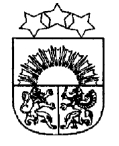 LATVIJAS  REPUBLIKA  KRĀSLAVAS  NOVADS           KRĀSLAVAS  NOVADA  DOMEReģ. Nr. 90001267487Rīgas iela 51, Krāslava, Krāslavas nov., LV-5601. Tālrunis +371 65624383, fakss +371 65681772e-pasts: dome@kraslava.lvKrāslavāSĒDES PROTOKOLS2020.gada 24.septembrī                                                                                                            Nr.17Sēde sasaukta  Krāslavas novada domē,Rīgas ielā 51, Krāslavā, plkst.1400Sēdi atklāj plkst.1400Sēdi vada – novada domes priekšsēdētājs Gunārs UpenieksSēdi protokolē – lietvede Ārija LeonovičaPiedalāsDeputāti:  Vjačeslavs Aprups, Valentīna Bārtule, Vera Bīriņa, Jāzeps Dobkevičs, Aleksandrs Jevtušoks, Raimonds Kalvišs, Antons Ļaksa, Aleksandrs Savickis, Gunārs Svarinskis, Jānis Tukāns, Gunārs Upenieks, Janīna Vanaga, Ēriks Zaikovskis, Dmitrijs ZalbovičsNepiedās - Viktorija Lene (komandējumā)Pašvaldības administrācijas darbinieki:V.Moisejs, izpilddirektors;I.Vorslova, ekonomiste;V.Aišpurs, izpilddirektora 1.vietnieks;J.Križanovska, galvenā grāmatvede;E.Ciganovičs, juriskonsults;I.Skerškāns, zemes lietu speciālists;K.Smoļakova, juriskonsulte;I.Dzalbe, attīstības nodaļas vadītāja;I.Bidzāne, Bāriņtiesas priekšsēdētāja;I.Skerškāns, zemes lietu speciālists;L.Miglāne, Izglītības pārvaldes vadītāja;E.Škutāne, informatīvā izdevuma “Krāslavas Vēstis” redaktore;I.Kavinska, sabiedrisko attiecību speciāliste.Sēdes vadītājs G.Upenieks piedāvā veikt izmaiņas sēdes darba kārtībā un papildināt ar:papildjautājumu Nr.10 „Par grozījumiem novada domes lēmumos”;papildjautājumu Nr.11 „Par samaksas atgūšanas pārtraukšanu no vecākiem par ārpusģimenes aprūpes pakalpojumiem”;papildjautājumu Nr.12 „Par ārpusģimenes aprūpes pakalpojumu samaksas piedziņu bezstrīda kārtībā”;papildjautājumu Nr.13 “Par materiālās palīdzības piešķiršanu”;papildjautājumu Nr.14 “Par sociālā dzīvokļa statusa atjaunošanu un piešķiršanu”;papildjautājumu Nr.15 „Par brīvpusdienu apmaksu”;papildjautājumu Nr.16 „Par pašvaldības dalību un līdzfinansējumu ERAF projektā “Saules kolektoru sistēmas uzstādīšana Krāslavas peldbaseina energoefektivitātes uzlabošanai”;papildjautājumu Nr.17 “Par atļauju slēgt apakšnomas līgumu”;papildjautājumu Nr.18 “Par grozījumiem Krāslavas novada pašvaldības budžetā 2020.gadam”;papildjautājumu Nr.19 „Par nekustamo īpašumu nosacīto cenu”;papildjautājumu Nr.20 „Par nomas maksas samazinājuma piešķiršanu SIA “IV PLUS””;papildjautājumu Nr.21 „Par kustamās mantas noņemšanu no bilances”;papildjautājumu Nr.22 „Par pašvaldības investīciju projekta “Jalovecka ielas posma pārbūve Krāslavā” īstenošanu un finansēšanas kārtību”;papildjautājumu Nr.23 „Par nekustamā īpašuma nomas tiesību izsoli”;papildjautājumu Nr.24 „Par nekustamā īpašuma nodokļa parāda un nokavējuma naudas piedziņu bezstrīda kārtībā”;papildjautājumu Nr.25 „Par Krāslavas novada izglītības iestāžu vadītāju mēneša darba algas likmēm”;papildjautājumu Nr.26 „Par pusdienu maksu Indras pamatskolas darbiniekiem”;papildjautājumu Nr.27 „Par peldbaseina izmantošanu”;papildjautājumu Nr.28 „Par nekustamā īpašuma Augusta ielā 62, Krāslavā, Krāslavas novadā, pārņemšanu pašvaldības īpašumā”;papildjautājumu Nr.29 „Par Krāslavas novada pašvaldības nekustamā īpašuma atsavināšanu”;papildjautājumu Nr.30 „Par kopīga jaunveidojamā Krāslavas novada administratīvās struktūras projektu”;papildjautājumu Nr.31 „Par nomas līguma termiņa pagarināšanu”;papildjautājumu Nr.32 „Par kustamās mantas atsavināšanu”;papildjautājumu Nr.33 „Par nekustamā īpašuma Kalnu ielā 1A, Krāslavā, Krāslavas novadā nodošanu patapinājumā”;papildjautājumu Nr.34 „Par mēdijpratības programmas pirmskolniekiem apstiprināšanu”.Deputātiem iebildumu un citu priekšlikumu nav.Balso par domes sēdes darba kārtību ar papildinājumiem.Vārdiskais balsojums:par – V.Aprups, V.Bārtule, V.Bīriņa, J.Dobkevičs, A.Jevtušoks, R.Kalvišs, A.Ļaksa,          A.Savickis, G.Svarinskis, J.Tukāns, G.Upenieks, J.Vanaga, Ē.Zaikovskis, D.Zalbovičspret - navatturas – navAtklāti balsojot, par – 14, pret – nav, atturas – nav, Krāslavas novada dome nolemj:	Apstiprināt domes sēdes darba kārtību ar papildinājumiem.Darba kārtība:Par aktualizētā Krāslavas novada attīstības programmas Investīciju plāna apstiprināšanuPar izmaiņu veikšanu pašvaldības ceļu reģistrāPar zemes ierīcības projekta apstiprināšanuPar Krāslavas novada pašvaldības saistošo noteikumu Nr.2020/11“Grozījumi Krāslavas novada pašvaldības 2017.gada 29.jūnija saistošajos noteikumos Nr.2017/9 “KRĀSLAVAS NOVADA PAŠVALDĪBAS NOLIKUMS”” apstiprināšanuZemes jautājumiAdresācijas jautājumiPar deklarētās dzīvesvietas ziņu anulēšanuDzīvokļu jautājumiPar Krāslavas novada Robežnieku pagasta pārvaldes un Indras pagasta pārvaldes vadītājas atbrīvošanu no amataPar grozījumiem novada domes lēmumosPar samaksas atgūšanas pārtraukšanu no vecākiem par ārpusģimenes aprūpes pakalpojumiemPar ārpusģimenes aprūpes pakalpojumu samaksas piedziņu bezstrīda kārtībāPar materiālās palīdzības piešķiršanuPar sociālā dzīvokļa statusa atjaunošanu un piešķiršanuPar brīvpusdienu apmaksuPar pašvaldības dalību un līdzfinansējumu ERAF projektā “Saules kolektoru sistēmas uzstādīšana Krāslavas peldbaseina energoefektivitātes uzlabošanaiPar atļauju slēgt apakšnomas līgumuPar grozījumiem Krāslavas novada pašvaldības budžetā 2020.gadamPar nekustamo īpašumu nosacīto cenuPar nomas maksas samazinājuma piešķiršanu SIA “IV PLUS”Par kustamās mantas noņemšanu no bilancesPar pašvaldības investīciju projekta “Jalovecka ielas posma pārbūve Krāslavā” īstenošanu un finansēšanas kārtībuPar nekustamā īpašuma nomas tiesību izsoliPar nekustamā īpašuma nodokļa parāda un nokavējuma naudas piedziņu bezstrīda kārtībāPar Krāslavas novada izglītības iestāžu vadītāju mēneša darba algas likmēmPar pusdienu maksu Indras pamatskolas darbiniekiemPar peldbaseina izmantošanuPar nekustamā īpašuma Augusta ielā 62, Krāslavā, Krāslavas novadā, pārņemšanu pašvaldības īpašumāPar Krāslavas novada pašvaldības nekustamā īpašuma atsavināšanuPar kopīga jaunveidojamā Krāslavas novada administratīvās struktūras projektuPar nomas līguma termiņa pagarināšanuPar kustamās mantas atsavināšanuPar nekustamā īpašuma Kalnu ielā 1A, Krāslavā, Krāslavas novadā nodošanu patapinājumāPar mēdijpratības programmas pirmskolniekiem apstiprināšanu1.§Par aktualizētā Krāslavas novada attīstības programmas Investīciju plāna apstiprināšanuZiņo : G.Upenieks, I.Dzalbe (attīstības nodaļas vadītāja)Debatēs piedalās: R.KalvišsVārdiskais balsojums:par – V.Aprups, V.Bārtule, V.Bīriņa, J.Dobkevičs, A.Jevtušoks, R.Kalvišs, A.Ļaksa,          A.Savickis, G.Svarinskis, J.Tukāns, G.Upenieks, J.Vanaga, Ē.Zaikovskis, D.Zalbovičspret - navatturas – navAtklāti balsojot, par – 14, pret – nav, atturas – nav, Krāslavas novada dome nolemj:Apstiprināt aktualizēto Krāslavas novada attīstības programmas 2019.-2025.gadam Investīciju plānu 2020. – 2022.gadam.Aktualizēto Krāslavas novada attīstības programmas 2019.-2025.gadam Investīciju plānu 2020. – 2022.gadam ievietot TAPIS sistēmā, kā arī nosūtīt Latgales plānošanas reģionam un Vides aizsardzības un reģionālas attīstības ministrijai.Informēt sabiedrību pašvaldības tīmekļa vietnē www.kraslava.lv un pašvaldības informatīvajā izdevumā "Krāslavas Vēstis" par veiktajiem grozījumiem Krāslavas novada attīstības programmas 2020.–2022.gadam, ievietot aktuālāko Investīciju plāna versiju pašvaldības tīmekļa vietnē www.kraslava.lv/, sadaļā Pašvaldība/ Attīstības dokumenti/ Attīstības programma. projekta iesniedzējs: Domes priekšsēdētājs G.UpenieksLēmuma projektu sagatavotājs:Attīstības nodaļas vadītāja I.Dzalbe2.§Par izmaiņu veikšanu pašvaldības ceļu reģistrāZiņo : G.UpenieksVārdiskais balsojums:par – V.Aprups, V.Bārtule, V.Bīriņa, J.Dobkevičs, A.Jevtušoks, R.Kalvišs, A.Ļaksa,          A.Savickis, G.Svarinskis, J.Tukāns, G.Upenieks, J.Vanaga, Ē.Zaikovskis, D.Zalbovičspret - navatturas – navAtklāti balsojot, par – 14, pret – nav, atturas – nav, Krāslavas novada dome nolemj:Veicot Krāslavas novada pašvaldības ceļu apsekošanu dabā, izvērtējot atsevišķu ceļu posmu izmantošanu un turpmāku uzturēšanas lietderību, pamatojoties uz Latvijas valsts ceļu Dagdas nodaļas pārbaudes ziņojumu par Krāslavas novada Indras pagasta autoceļu uzturēšanu un saskaņā ar Ministra kabineta 2017.gada 27.jūnija noteikumu Nr.361 “Pašvaldību ceļu un ielu reģistrācijas un uzskaites kārtība” 11.punktu, veikt izmaiņas Krāslavas novada pašvaldības ceļu reģistrā, mainot ceļu posmu garumu saskaņā ar sarakstu: Ceļu inženierim Vladimiram Bluss sagatavot un iesniegt VAS “Latvijas Valsts ceļi” iesniegumu izmaiņu veikšanai pašvaldības ceļu reģistrā. Lēmuma projekta iesniedzējsDomes priekšsēdētājs G.UpenieksLēmuma projekta sagatavotājsCeļu inženieris V.Bluss3.§Par zemes ierīcības projekta apstiprināšanuZiņo : G.UpenieksVārdiskais balsojums:par – V.Aprups, V.Bārtule, V.Bīriņa, J.Dobkevičs, A.Jevtušoks, R.Kalvišs, A.Ļaksa,          A.Savickis, G.Svarinskis, J.Tukāns, G.Upenieks, J.Vanaga, Ē.Zaikovskis, D.Zalbovičspret - navatturas – navAtklāti balsojot, par – 14, pret – nav, atturas – nav, Krāslavas novada dome nolemj:Saskaņā ar „Zemes ierīcības likuma” 10.panta pirmo daļu un MK noteikumiem Nr.505 “Zemes ierīcības projekta izstrādes noteikumi”, apstiprināt zemes vienības ar kadastra apzīmējumu  6062 004 0244, nekustamā īpašumā “Lejiņas”,  Indras pagastā, Krāslavas novadā, zemes ierīcības projektu. Zemes vienība Nr.1 (6062 004 1210) ar platību 6.3 ha tiek saglabāta, “Lejiņas”, Indras pagasts, Krāslavas novads, sastāvā.Zemes vienības lietošanas mērķis – zeme, uz kuras galvenā saimnieciskā darbība ir lauksaimniecība, kods 0101.Zemes vienība Nr.2 (6062 004 1211) ar platību 6.0 ha tiek saglabāta, “Lejiņas”, Indras pagasts, Krāslavas novads, sastāvā.Zemes vienības lietošanas mērķis – zeme, uz kuras galvenā saimnieciskā darbība ir mežsaimniecība, kods 0201.Lēmuma projekta iesniedzējsDomes priekšsēdētājs G.UpenieksLēmuma projekta sagatavotājsBūvvaldes vadītāja  I.Danovska4.§Par Krāslavas novada pašvaldības saistošo noteikumu Nr.2020/11“Grozījumi Krāslavas novada pašvaldības 2017.gada 29.jūnija saistošajos noteikumos Nr.2017/9 “KRĀSLAVAS NOVADA PAŠVALDĪBAS NOLIKUMS”” apstiprināšanuZiņo : G.Upenieks, E.Ciganovičs (vecākais juriskonsults)Vārdiskais balsojums:par – V.Aprups, V.Bārtule, V.Bīriņa, J.Dobkevičs, A.Jevtušoks, R.Kalvišs, A.Ļaksa,          A.Savickis, G.Svarinskis, J.Tukāns, G.Upenieks, J.Vanaga, Ē.Zaikovskis, D.Zalbovičspret - navatturas – navAtklāti balsojot, par – 14, pret – nav, atturas – nav, Krāslavas novada dome nolemj:Pamatojoties uz likuma „Par pašvaldībām” 21.panta pirmās daļas 1.punktu un 24.pantu, apstiprināt Krāslavas novada pašvaldības saistošos noteikumus Nr.2020/11 „Grozījumi Krāslavas novada pašvaldības 2017.gada 29.jūnija saistošajos noteikumos Nr.2017/9 “KRĀSLAVAS NOVADA PAŠVALDĪBAS NOLIKUMS””.Pielikumā: Krāslavas novada pašvaldības saistošie noteikumi Nr.2020/11 Nr.2020/11 „Grozījumi Krāslavas novada pašvaldības 2017.gada 29.jūnija saistošajos noteikumos Nr.2017/9 “KRĀSLAVAS NOVADA PAŠVALDĪBAS NOLIKUMS””.Lēmuma projekta iesniedzējs:Domes priekšsēdētājs G.Upenieks Lēmuma projekta sagatavotājs:Domes vecākais juriskonsults E.Ciganovičs 5.§Zemes jautājumiZiņo: G.UpenieksBalso par lēmuma projektu kopumā, izņemot 14.punktu.Vārdiskais balsojums:par – V.Aprups, V.Bārtule, V.Bīriņa, J.Dobkevičs, A.Jevtušoks, R.Kalvišs, A.Ļaksa,          A.Savickis, G.Svarinskis, J.Tukāns, G.Upenieks, J.Vanaga, Ē.Zaikovskis, D.Zalbovičspret - navatturas – navAtklāti balsojot, par – 14, pret – nav, atturas – nav, Krāslavas novada dome nolemj:Pamatojoties uz Sergeja T[..] 25.08.2020. iesniegumu, lauzt 2009.gada 6.jūnija Krāslavas pagasta lauku apvidus zemes nomas līgumu (reģ. Nr.4). Izbeigt Sergejam T[..], personas kods [..], nomas tiesības uz zemes vienību ar kadastra apzīmējumu 6078-001-0749 Krāslavas novada Krāslavas pagastā. Pamatojoties uz Sergeja U[..] 25.08.2020. iesniegumu, iznomāt Sergejam U[..], personas kods [..], dzīvo Krāslavā, Vienības ielā [..], (e-pasts: sergejs.u[..]@gmail.com), Krāslavas novada pašvaldībai piekritīgo zemes vienību 0,0579 ha platībā ar kadastra apzīmējumu 6078-001-0749 Krāslavas novada Krāslavas pagastā uz 30 gadiem, nosakot nomas maksu 0,5% apmērā no zemes kadastrālās vērtības gadā, saskaņā ar MK noteikumu Nr.350 „Publiskas personas zemes nomas un apbūves tiesības noteikumi” 30.2.punktu. Zemes lietošanas mērķis – individuālo dzīvojamo māju apbūve (kods 0601).Pamatojoties uz K/S “Izvalta” 15.09.2020. iesniegumu (e-pasts: k.s.izvalta@inbox.lv), pagarināt 2015.gada 2.marta Izvaltas pagasta lauku apvidus zemes nomas līgumu Nr.66 (reģ. Nr.43) uz 6 gadiem, nosakot nomas maksu atbilstoši Krāslavas novada domes apstiprinātam nomas pakalpojumu maksas cenrādim, saskaņā ar MK noteikumu Nr.350 „Publiskas personas zemes nomas un apbūves tiesības noteikumi” 30.4.punktu. Zemes lietošanas mērķis – zeme, uz kuras galvenā saimnieciskā darbība ir lauksaimniecība (kods 0101).Pamatojoties uz Jāzepa K[..] 15.09.2020. iesniegumu, pagarināt 2011.gada 4.oktobra Izvaltas pagasta lauku apvidus zemes nomas līgumu Nr.16 (reģ. Nr.104) uz 6 gadiem, nosakot nomas maksu atbilstoši Krāslavas novada domes apstiprinātam nomas pakalpojumu maksas cenrādim, saskaņā ar MK noteikumu Nr.350 „Publiskas personas zemes nomas un apbūves tiesības noteikumi” 30.4.punktu. Zemes lietošanas mērķis – zeme, uz kuras galvenā saimnieciskā darbība ir lauksaimniecība (kods 0101).Pamatojoties uz Jāzepa K[..] 15.09.2020. iesniegumu, pagarināt 2015.gada 24.septembra Izvaltas pagasta lauku apvidus zemes nomas līgumu Nr.70 (reģ. Nr.207) uz 6 gadiem, nosakot nomas maksu atbilstoši Krāslavas novada domes apstiprinātam nomas pakalpojumu maksas cenrādim, saskaņā ar MK noteikumu Nr.350 „Publiskas personas zemes nomas un apbūves tiesības noteikumi” 30.4.punktu. Zemes lietošanas mērķis – zeme, uz kuras galvenā saimnieciskā darbība ir lauksaimniecība (kods 0101). Pamatojoties uz Ivara V[..] 08.09.2020. iesniegumu, iznomāt Ivaram V[..], personas kods [..], dzīvo Dagdā, Brīvības ielā [..], Krāslavas novada pašvaldībai piekritīgo zemes vienību 1,3 ha platībā ar kadastra apzīmējumu 6068-007-0188 Krāslavas novada Kalniešu pagastā uz 10 gadiem, nosakot nomas maksu 0,5% apmērā no zemes kadastrālās vērtības gadā, saskaņā ar MK noteikumu Nr.350 „Publiskas personas zemes nomas un apbūves tiesības noteikumi” 30.2.punktu. Zemes lietošanas mērķis – zeme, uz kuras galvenā saimnieciskā darbība ir lauksaimniecība (kods 0101).Pamatojoties uz Stanislava M[..] 12.08.2020. iesniegumu, pagarināt 2010.gada 28.oktobra Kaplavas pagasta lauku apvidus zemes nomas līgumu (reģ. Nr.365) uz 20 gadiem, nosakot nomas maksu 0,5% apmērā no zemes kadastrālās vērtības gadā, saskaņā ar MK noteikumu Nr.350 „Publiskas personas zemes nomas un apbūves tiesības noteikumi” 30.2.punktu. Zemes lietošanas mērķis – zeme, uz kuras galvenā saimnieciskā darbība ir lauksaimniecība (kods 0101).Pamatojoties uz Antona L[..] 19.08.2020. iesniegumu, pagarināt 2015.gada 24.septembra Kaplavas pagasta lauku apvidus zemes nomas līgumu (reģ. Nr.220) uz 25 gadiem, nosakot nomas maksu 0,5% apmērā no zemes kadastrālās vērtības gadā, saskaņā ar MK noteikumu Nr.350 „Publiskas personas zemes nomas un apbūves tiesības noteikumi” 30.2.punktu. Zemes lietošanas mērķis – zeme, uz kuras galvenā saimnieciskā darbība ir lauksaimniecība (kods 0101).Pamatojoties uz Aināra D[..] 01.09.2020. iesniegumu, pagarināt 2015.gada 19.jūnija Kombuļu pagasta lauku apvidus zemes nomas līgumu (reģ. Nr.158) uz 6 gadiem, nosakot nomas maksu atbilstoši Krāslavas novada domes apstiprinātam nomas pakalpojumu maksas cenrādim, saskaņā ar MK noteikumu Nr.350 „Publiskas personas zemes nomas un apbūves tiesības noteikumi” 30.4.punktu. Zemes lietošanas mērķis – zeme, uz kuras galvenā saimnieciskā darbība ir lauksaimniecība (kods 0101).Pamatojoties uz Jeļenas S[..] 27.08.2020. iesniegumu, pagarināt 2010.gada 20.oktobra Piedrujas pagasta zemes nomas līgumu Nr.2/2010 (reģ. Nr.41) uz 20 gadiem, nosakot nomas maksu nosakot nomas maksu 1,5% apmērā no zemes kadastrālās vērtības gadā, saskaņā ar MK noteikumu Nr.350 „Publiskas personas zemes nomas un apbūves tiesības noteikumi” 17.punktu. Zemes lietošanas mērķis – zeme, uz kuras galvenā saimnieciskā darbība ir lauksaimniecība (kods 0101).Pamatojoties uz Jurija Ļ[..] 27.08.2020. iesniegumu, pagarināt 2015.gada 1.oktobra Piedrujas pagasta lauku apvidus zemes nomas līgumu Nr.269/2015 (reģ. Nr.226) uz 25 gadiem, nosakot nomas maksu 0,5% apmērā no zemes kadastrālās vērtības gadā, saskaņā ar MK noteikumu Nr.350 „Publiskas personas zemes nomas un apbūves tiesības noteikumi” 30.2.punktu. Zemes lietošanas mērķis – zeme, uz kuras galvenā saimnieciskā darbība ir lauksaimniecība (kods 0101).Pamatojoties uz Veronikas S[..] (Veronika S[..]) 02.09.2020. iesniegumu, pagarināt 2015.gada 1.oktobra Piedrujas pagasta zemes nomas līgumu Nr.268/2015 (reģ. Nr.225) uz 25 gadiem, nosakot nomas maksu nosakot nomas maksu 1,5% apmērā no zemes kadastrālās vērtības gadā, piemērojot koeficientu 1,5, saskaņā ar MK noteikumu Nr.350 „Publiskas personas zemes nomas un apbūves tiesības noteikumi” 17.punktu, 22.1.punktu. Zemes lietošanas mērķis – zeme, uz kuras galvenā saimnieciskā darbība ir lauksaimniecība (kods 0101).Pamatojoties uz Georgija M[..] 10.09.2020. iesniegumu, pagarināt 2015.gada 1.oktobra Piedrujas pagasta lauku apvidus zemes nomas līgumu Nr.268/2015 (reģ. Nr.229) uz 25 gadiem, nosakot nomas maksu 0,5% apmērā no zemes kadastrālās vērtības gadā, saskaņā ar MK noteikumu Nr.350 „Publiskas personas zemes nomas un apbūves tiesības noteikumi” 30.2.punktu. Zemes lietošanas mērķis – zeme, uz kuras galvenā saimnieciskā darbība ir lauksaimniecība (kods 0101).[..](atsevišķs balsojums)Pamatojoties uz Natālijas G[..] 10.09.2020. iesniegumu, iznomāt Natālijai G[..], personas kods [..], dzīvo Krāslavas novadā, Piedrujas pagastā, c. [..]”, Krāslavas novada pašvaldībai piekritīgo zemes vienību 3,0 ha platībā ar kadastra apzīmējumu 6084-002-0037 Krāslavas novada Piedrujas pagastā uz 30 gadiem, nosakot nomas maksu 0,5% apmērā no zemes kadastrālās vērtības gadā, saskaņā ar MK noteikumu Nr.350 „Publiskas personas zemes nomas un apbūves tiesības noteikumi” 30.2.punktu. Zemes lietošanas mērķis – zeme, uz kuras galvenā saimnieciskā darbība ir lauksaimniecība (kods 0101).Pamatojoties uz Aināra G[..] 10.09.2020. iesniegumu, pagarināt 2015.gada 1.oktobra Piedrujas pagasta lauku apvidus zemes nomas līgumu Nr.265/2015 (reģ. Nr.223) uz 6 gadiem, nosakot nomas maksu atbilstoši Krāslavas novada domes apstiprinātam nomas pakalpojumu maksas cenrādim, saskaņā ar MK noteikumu Nr.350 „Publiskas personas zemes nomas un apbūves tiesības noteikumi” 30.4.punktu. Zemes lietošanas mērķis – zeme, uz kuras galvenā saimnieciskā darbība ir lauksaimniecība (kods 0101).Pamatojoties uz Mariannas G[..] 25.08.2020. iesniegumu, lauzt 2012.gada 29.februāra Robežnieku pagasta lauku apvidus zemes nomas līgumu Nr.23-G (reģ. Nr.209). Izbeigt Mariannai G[..], personas kods [..], nomas tiesības uz zemes vienību 7,1 ha platībā ar kadastra apzīmējumu 6086-004-0652 Krāslavas novada Robežnieku pagastā.Pamatojoties uz Arvīda I[..] 25.08.2020. iesniegumu, iznomāt Arvīdam I[..], personas kods [..], dzīvo Krāslavas novadā, Robežnieku pagastā, c.Robežnieki, [..], Krāslavas novada pašvaldībai piekritīgo zemes vienību 7,1 ha platībā ar kadastra apzīmējumu 6086-004-0652 Krāslavas novada Piedrujas pagastā uz 30 gadiem, nosakot nomas maksu 0,5% apmērā no zemes kadastrālās vērtības gadā, saskaņā ar MK noteikumu Nr.350 „Publiskas personas zemes nomas un apbūves tiesības noteikumi” 30.2.punktu. Zemes lietošanas mērķis – zeme, uz kuras galvenā saimnieciskā darbība ir lauksaimniecība (kods 0101).Pamatojoties uz Viktora K[..] 02.09.2020. iesniegumu, pagarināt 2015.gada 27.augusta Robežnieku pagasta lauku apvidus zemes nomas līgumu Nr.86-K (reģ. Nr.195) uz 25 gadiem, nosakot nomas maksu 0,5% apmērā no zemes kadastrālās vērtības gadā, saskaņā ar MK noteikumu Nr.350 „Publiskas personas zemes nomas un apbūves tiesības noteikumi” 30.2.punktu. Zemes lietošanas mērķis – zeme, uz kuras galvenā saimnieciskā darbība ir lauksaimniecība (kods 0101).Pamatojoties uz Māra L[..] 17.09.2020. iesniegumu, iznomāt Mārim L[..], personas kods [..], dzīvo Krāslavas novadā, Skaistas pagastā, c. [..]”, Krāslavas novada pašvaldībai piekritīgo zemes vienību 2,2 ha platībā ar kadastra apzīmējumu 6088-004-0126 Krāslavas novada Skaistas pagastā uz 30 gadiem, nosakot nomas maksu 0,5% apmērā no zemes kadastrālās vērtības gadā, saskaņā ar MK noteikumu Nr.350 „Publiskas personas zemes nomas un apbūves tiesības noteikumi” 30.2.punktu. Zemes lietošanas mērķis – zeme, uz kuras galvenā saimnieciskā darbība ir lauksaimniecība (kods 0101).Pamatojoties uz Māra J[..] 31.07.2020. iesniegumu, pagarināt 2015.gada 1.oktobra Ūdrīšu pagasta lauku apvidus zemes nomas līgumu (reģ. Nr.243) uz 25 gadiem, nosakot nomas maksu 0,5% apmērā no zemes kadastrālās vērtības gadā, saskaņā ar MK noteikumu Nr.350 „Publiskas personas zemes nomas un apbūves tiesības noteikumi” 30.2.punktu. Zemes lietošanas mērķis – zeme, uz kuras galvenā saimnieciskā darbība ir lauksaimniecība (kods 0101).Pamatojoties uz Irēnas Ž[..] 01.09.2020. iesniegumu, pagarināt 2015.gada 1.oktobra Ūdrīšu pagasta lauku apvidus zemes nomas līgumu (reģ. Nr.242) uz 25 gadiem, nosakot nomas maksu 1,5% apmērā no zemes kadastrālās vērtības gadā, piemērojot koeficientu 1,5, saskaņā ar MK noteikumu Nr.350 „Publiskas personas zemes nomas un apbūves tiesības noteikumi” 17.punktu, 22.2.punktu. Zemes lietošanas mērķis – zeme, uz kuras galvenā saimnieciskā darbība ir lauksaimniecība (kods 0101).Pamatojoties uz SIA “Natfiber” 10.09.2020. iesniegumu, iznomāt SIA “Natfiber”, reģistrācijas numurs 40203131631, juridiskā adrese: Krāslavas novads, Ūdrīšu pagasts, c.Vilmaņi, “Dileri”, Krāslavas novada pašvaldībai piekritīgo zemes vienību 0,3262 ha platībā ar kadastra apzīmējumu 6096-007-0232 Ūdrīšu pagastā uz 30 gadiem, nosakot nomas maksu 1,5% apmērā no zemes kadastrālās vērtības gadā, saskaņā ar MK noteikumu Nr.350 „Publiskas personas zemes nomas un apbūves tiesības noteikumi” 17.punktu. Zemes lietošanas mērķis – rūpnieciskās ražošanas uzņēmumu apbūve (kods 1001). Uz zemes vienības ar kadastra apzīmējumu 6096-007-0232 atrodas ēkas un būves, kas pieder SIA “Natfiber” saskaņā ar zemesgrāmatu apliecību. Sakarā ar to, ka zemes vienība ar kadastra apzīmējumu 6070-005-0298 ir apbūvēta, noteikt, ka zemes vienība 0,7 ha platībā ar kadastra apzīmējumu 6070-005-0298 Krāslavas novada Kaplavas pagastā piekrīt Krāslavas novada pašvaldībai saskaņā ar likuma „Par valsts un pašvaldību zemes īpašuma tiesībām un to nostiprināšanu zemesgrāmatās” 3.panta piektās daļas 1.punktu.Pamatojoties uz Valsts zemes dienesta Latgales reģionālās nodaļas 07.07.2020. vēstuli Nr.2-04-L/352, sakarā ar to, ka bijušais zemes vienības ar kadastra apzīmējumu 6068-005-0169 lietotājs un nomnieks Viktors Č[..] ir miris, kā arī zemes vienība ar kadastra apzīmējumu 6068-005-0169 palika neizpirkta, noteikt, ka zemes vienība 11,38 ha platībā ar kadastra apzīmējumu 6068-005-0169 Kalniešu pagastā piekrīt Krāslavas novada pašvaldībai saskaņā ar likuma „Par valsts un pašvaldību zemes īpašuma tiesībām un to nostiprināšanu zemesgrāmatās” 3.panta piektās daļas 2.punktu, sakarā ar to, ka Valsts un pašvaldību īpašuma privatizācijas un privatizācijas sertifikātu izmantošanas pabeigšanas likuma 25.panta 2.1 daļā noteiktajā termiņā ir noslēgts zemes nomas līgums par lietošanā bijušo zemi. Sakarā ar to, ka zemes vienība ar kadastra apzīmējumu 6084-004-0064 ir apbūvēta, noteikt, ka zemes vienība 0,3 ha platībā ar kadastra apzīmējumu 6084-004-0064 Krāslavas novada Piedrujas pagastā piekrīt Krāslavas novada pašvaldībai saskaņā ar likuma „Par valsts un pašvaldību zemes īpašuma tiesībām un to nostiprināšanu zemesgrāmatās” 3.panta piektās daļas 1.punktu.Pamatojoties uz z/s ’’Bagātības’’ Reģ Nr. LV41501024543 īpašnieka Olgas Birkes 17.09.2020. iesniegumu, pagarināt z/s ‘’Bagātības’’ 2020.gada 1.jūlija Indras pagasta lauku apvidus zemes nomas līguma Nr.24-B darbības termiņu uz 20 gadiem uz zemes vienību ar kadastra apzīmējumu 60620030147, nosakot nomas maksu 0,5% apmērā no zemes kadastrālās vērtības gadā saskaņā ar MK noteikumu Nr.644 “Noteikumi par neizpirktās lauku apvidus zemes nomas līguma noslēgšanas un nomas maksas aprēķināšanas kārtību’’ 7.punktu. Zemes lietošanas mērķis - zeme, uz kuras galvenā saimnieciskā darbība ir lauksaimniecība (kods 0101).Pamatojoties uz Georgija B[..] 17.09.2020. iesniegumu, iznomāt Georgijam B[..], personas kods [..], dzīvo Krāslavas novada Indras pagastā [..], Krāslavas novada pašvaldībai piekritīgo zemes vienību 3,00 ha platība ar kadastra apzīmējumu 60620060370 Krāslavas novada Indras pagastā uz 30 gadiem, nosakot nomas maksu 0,5% apmērā no zemes kadastrālās vērtības gadā, saskaņā ar MK noteikumu Nr.350 “Publiskas personas zemes nomas un apbūves tiesības noteikumu’’ 30.2 punktu. Zemes lietošanas mērķis - zeme, uz kuras galvenā saimnieciskā darbība ir lauksaimniecība (kods 0101).Balso par lēmuma projekta 14.punktu.Pamatojoties uz 10.05.2002. likuma „Par interešu konflikta novēršanu valsts amatpersonu darbībā” 11.pantu, deputāts D.Zalbovičs nebalso par lēmuma projekta 14.punktu.Vārdiskais balsojums:par – V.Aprups, V.Bārtule, V.Bīriņa, J.Dobkevičs, A.Jevtušoks, R.Kalvišs, A.Ļaksa,          A.Savickis, G.Svarinskis, J.Tukāns, G.Upenieks, J.Vanaga, Ē.Zaikovskispret - navatturas – navnebalso – D.ZalbovičsAtklāti balsojot, par – 13, pret – nav, atturas – nav, Krāslavas novada dome nolemj:Pamatojoties uz Z/S “Alas” īpašnieka Dmitrija Z[..] 13.08.2020. iesniegumu, pagarināt 2015.gada 10.septembra Piedrujas pagasta lauku apvidus zemes nomas līgumu Nr.264/2015 (reģ. Nr.206) uz 6 gadiem, nosakot nomas maksu atbilstoši Krāslavas novada domes apstiprinātam nomas pakalpojumu maksas cenrādim, saskaņā ar MK noteikumu Nr.350 „Publiskas personas zemes nomas un apbūves tiesības noteikumi” 30.4.punktu. Zemes lietošanas mērķis – zeme, uz kuras galvenā saimnieciskā darbība ir lauksaimniecība (kods 0101).Lēmuma projekta iesniedzējs:Domes priekšsēdētājs  G.UpenieksLēmuma projekta sagatavotājs:Zemes lietu speciālists I.SkerškānsIndras pagasta pārvalde6.§Adresācijas jautājumiZiņo : G.UpenieksVārdiskais balsojums:par – V.Aprups, V.Bārtule, V.Bīriņa, J.Dobkevičs, A.Jevtušoks, R.Kalvišs, A.Ļaksa,          A.Savickis, G.Svarinskis, J.Tukāns, G.Upenieks, J.Vanaga, Ē.Zaikovskis, D.Zalbovičspret - navatturas – navAtklāti balsojot, par – 14, pret – nav, atturas – nav, Krāslavas novada dome nolemj:1. Sakarā ar Krāslavas novada pašvaldībai piekritīgās zemes vienības ar kadastra apzīmējumu 6096-005-0245 reģistrāciju zemesgrāmatā, saskaņā ar likuma „Par pašvaldībām” 21. pantu, piešķirt Krāslavas novada Ūdrīšu pagasta zemes īpašumam ar kadastra Nr.6096-005-0007, kura sastāvā ir zemes vienība ar kadastra apzīmējumu 6096-005-0245, nosaukumu „Jaunrudņas”.2. Sakarā ar Krāslavas novada pašvaldībai piekritīgās zemes vienības ar kadastra apzīmējumu 6084-002-3004 reģistrāciju zemesgrāmatā, saskaņā ar likuma „Par pašvaldībām” 21. pantu, piešķirt Krāslavas novada Piedrujas pagasta zemes īpašumam ar kadastra Nr.6084-002-3004, kura sastāvā ir zemes vienība ar kadastra apzīmējumu 6084-002-3004, nosaukumu „Nokalni”.3. Pamatojoties uz zemes īpašnieka SIA “Ziemeļlatvijas meži” 28.08.2020. iesniegumu, sakarā ar zemes īpašuma „Jaunbērzi”, kadastra Nr.6064-001-0044, sadalīšanu un zemes vienības ar kadastra apzīmējumu 6064-001-0045 atdalīšanu, saskaņā ar likuma „Par pašvaldībām” 21.pantu, piešķirt Krāslavas novada Izvaltas pagasta jaunizveidotajam zemes īpašumam, kura sastāvā ir zemes vienība ar kadastra apzīmējumu 6064-001-0045, nosaukumu „Lauku jaunbērzi”.4. Pamatojoties uz zemes īpašnieka Oļega A[..] pilnvarotās personas SIA “Dizozols” valdes priekšsēdētāja Jura A[..] 31.08.2020. iesniegumu, sakarā ar zemes īpašuma „Skudriņas”, kadastra Nr.6084-003-0237, sadalīšanu un zemes vienības ar kadastra apzīmējumu 6084-003-0238 atdalīšanu, saskaņā ar likuma „Par pašvaldībām” 21.pantu, piešķirt Krāslavas novada Piedrujas pagasta jaunizveidotajam zemes īpašumam, kura sastāvā ir zemes vienība ar kadastra apzīmējumu 6084-003-0238, nosaukumu „Skudriņu meži”.5. Pamatojoties uz zemes īpašnieces Antoņinas N[..] 22.07.2020. iesniegumu, sakarā ar zemes īpašuma „Sienāži”, kadastra Nr.6062-004-0116, sadalīšanu un zemes vienības ar kadastra apzīmējumu 6062-006-0024 atdalīšanu, saskaņā ar likuma „Par pašvaldībām” 21.pantu, piešķirt Krāslavas novada Indras pagasta jaunizveidotajam zemes īpašumam, kura sastāvā ir zemes vienība ar kadastra apzīmējumu 6062-006-0024, nosaukumu „Zaļenieki”.6. Pamatojoties uz zemes un būvju īpašnieces Dinas S[..] 31.08.2020. iesniegumu, saskaņā ar 08.12.2015. MK noteikumu Nr.698 „Adresācijas noteikumi” 2.8., 2.9. apakšpunktiem, mainīt apbūvētai zemes vienībai ar kadastra apzīmējumu 6078-001-0743 un būvēm ar kadastra apzīmējumiem 6078-001-0125-001, 6078-001-0125-002, 6078-001-0125-003, 6078-001-0125-004, 6078-001-0125-005 adresi no “Nadeždas”, Lielie Kusiņi, Krāslavas pag., Krāslavas nov., LV-5601 uz “Ozolmājas”, Lielie Kusiņi, Krāslavas pag., Krāslavas nov., LV-5601.Lēmuma projekta iesniedzējs:Domes priekšsēdētājs  G.UpenieksLēmuma projekta sagatavotājs:Zemes lietu speciālists I.Skerškāns7.§Par deklarētās dzīvesvietas ziņu anulēšanuZiņo : G.UpenieksVārdiskais balsojums:par – V.Aprups, V.Bārtule, V.Bīriņa, J.Dobkevičs, A.Jevtušoks, R.Kalvišs, A.Ļaksa,          A.Savickis, G.Svarinskis, J.Tukāns, G.Upenieks, J.Vanaga, Ē.Zaikovskis, D.Zalbovičspret - navatturas – navAtklāti balsojot, par – 14, pret – nav, atturas – nav, Krāslavas novada dome nolemj:Pamatojoties uz LR Dzīvesvietas deklarēšanas likuma 12.panta pirmās daļas 2.punktu, anulēt ziņas par deklarēto dzīvesvietu Krāslavas novada pašvaldībā personām, kurām nav tiesiska pamata dzīvot deklarētajā dzīvesvietā:Irai B[..], Podnieku ielā 22-73, Krāslavā;Dmitrijam [..], Podnieku ielā 22-73, Krāslavā.Lēmuma projekta iesniedzējs:Domes priekšsēdētājs G.UpenieksLēmuma projektu sagatavotājsDomes administratore-lietvede S.Sergejeva8.§Dzīvokļu jautājumiZiņo : G.UpenieksVārdiskais balsojums:par – V.Aprups, V.Bārtule, V.Bīriņa, J.Dobkevičs, A.Jevtušoks, R.Kalvišs, A.Ļaksa,          A.Savickis, G.Svarinskis, J.Tukāns, G.Upenieks, J.Vanaga, Ē.Zaikovskis, D.Zalbovičspret - navatturas – navAtklāti balsojot, par – 14, pret – nav, atturas – nav, Krāslavas novada dome nolemj:Pamatojoties uz likuma “Par palīdzību dzīvokļa jautājumu risināšanā” 24.pantu un Krāslavas novada pašvaldības saistošo noteikumu Nr.2018/11 “Par palīdzību dzīvokļu jautājumu risināšanā Krāslavas novadā” 10.4., 11.3. un 13.punktu, reģistrēt dzīvojamo telpu apmaiņas reģistrā Valentīnu M[..],[..], deklarētā dzīvesvieta – Aronsona iela [..], Krāslava; Pamatojoties uz likuma “Par palīdzību dzīvokļa jautājumu risināšanā” 7.pantu un Krāslavas novada pašvaldības saistošo noteikumu Nr.2018/11 “Par palīdzību dzīvokļu jautājumu risināšanā Krāslavas novadā” 10.1., 11.1. un 13.punktu, reģistrēt dzīvojamo telpu  palīdzības reģistrā Staņilsavu P[..],[..], deklarētā dzīvesvieta – “[..], Indras pagasts, Krāslavas novads.Pamatojoties uz likuma “Par palīdzību dzīvokļa jautājumu risināšanā” 11.pantu un Krāslavas novada pašvaldības saistošo noteikumu Nr.2018/11 „Par palīdzību dzīvokļu jautājumu risināšanā Krāslavas novadā” 30.2.2. apakšpunktu, piešķirt Kristīnai V[..],[..], deklarētā dzīvesvieta – “[..], Piedrujas pagasts, Krāslavas novads, 2-istabu dzīvokli Nr. [..] Aronsona ielā [..], Krāslavā, kop.pl. 35,89 m2, ģimenes sastāvs – [..] cilvēki. Izslēgt Kristīnu V[..] no dzīvojamo telpu palīdzības reģistra.Pamatojoties uz likuma “Par palīdzību dzīvokļa jautājumu risināšanā” 11.pantu un Krāslavas novada pašvaldības saistošo noteikumu Nr.2018/11 „Par palīdzību dzīvokļu jautājumu risināšanā Krāslavas novadā” 30.2.2. apakšpunktu, piešķirt Valentīnai B[..],[..], deklarētā dzīvesvieta – “[..], Kombuļu pagasts, Krāslavas novads, 2-istabu dzīvokli Nr. [..] Baznīcas ielā [..], Krāslavā, kop.pl. 41,36 m2, ģimenes sastāvs – [..] cilvēki. Izslēgt Valentīnu B[..] no dzīvojamo telpu palīdzības reģistra.Pamatojoties uz likuma “Par palīdzību dzīvokļa jautājumu risināšanā” 11.pantu un Krāslavas novada pašvaldības saistošo noteikumu Nr.2018/11 „Par palīdzību dzīvokļu jautājumu risināšanā Krāslavas novadā” 30.2.2. apakšpunktu, piešķirt Guntai Z[..],[..], deklarētā dzīvesvieta – Aronsona iela [..], Krāslava, 2-istabu dzīvokli Nr. [..] Ezera ielā [..], Krāslavā, kop.pl. 52,41 m2, ģimenes sastāvs – [..] cilvēki. Izslēgt Guntu Z[..] no dzīvojamo telpu palīdzības reģistra.Pamatojoties uz likuma “Par palīdzību dzīvokļa jautājumu risināšanā” 11.pantu un Krāslavas novada pašvaldības saistošo noteikumu Nr.2018/11 „Par palīdzību dzīvokļu jautājumu risināšanā Krāslavas novadā” 30.2.2. apakšpunktu, piešķirt Žannai L[..],[..], deklarētā dzīvesvieta – Raiņa iela [..], Krāslava, 2-istabu dzīvokli Nr. [..] Ezera ielā [..], Krāslavā, kop.pl. 53,40 m2, ģimenes sastāvs – [..] cilvēki. Izslēgt Žannu L[..] no dzīvojamo telpu palīdzības reģistra.Lēmumu var apstrīdēt viena mēneša laikā no tā spēkā stāšanās dienas Administratīvās rajona tiesas Rēzeknes tiesu namā Atbrīvošanas alejā 88, Rēzeknē, LV-4601.Lēmuma projekta iesniedzējs:Domes priekšsēdētājs G.UpenieksLēmuma projekta sagatavotājs:Dzīvokļu komisija9.§Par Krāslavas novada Robežnieku pagasta pārvaldes un Indras pagasta pārvaldes vadītājas atbrīvošanu no amataZiņo : G.UpenieksDebatēs piedalās: R.KalvišsVārdiskais balsojums:par – V.Aprups, J.Dobkevičs, A.Jevtušoks, R.Kalvišs, A.Ļaksa,          A.Savickis, G.Svarinskis, J.Tukāns, G.Upenieks, J.Vanaga, Ē.Zaikovskis, D.Zalbovičspret - navatturas – V.Bārtule, V.Bīriņa,Atklāti balsojot, par – 12, pret – nav, atturas – 2, Krāslavas novada dome nolemj:Pamatojoties uz likuma “Par pašvaldībām” 21.panta pirmās daļas 9.punktu, Krāslavas novada Robežnieku pagasta pārvaldes un Indras pagasta pārvaldes vadītājas Ērikas Gabrusānes iesniegumu, ar 2020.gada 31.oktobri atbrīvot Ēriku Gabrusāni no Krāslavas novada Robežnieku pagasta pārvaldes un Indras pagasta pārvaldes vadītājas amata.Domes priekšsēdētājam G.Upeniekam izdot rīkojumu par inventarizācijas komisijas izveidošanu Krāslavas novada Indras pagasta pārvaldes un Robežnieku pagasta pārvaldes materiālo vērtību un finanšu līdzekļu inventarizācijas veikšanai.Lēmuma projekta iesniedzējs:Domes priekšsēdētājs G.UpenieksLēmuma projektu sagatavotājsDomes juriskonsults E.Ciganovičs10.§Par grozījumiem novada domes lēmumos10.1.Ziņo : G.UpenieksVārdiskais balsojums:par – V.Aprups, V.Bārtule, V.Bīriņa, J.Dobkevičs, A.Jevtušoks, R.Kalvišs, A.Ļaksa,          A.Savickis, G.Svarinskis, J.Tukāns, G.Upenieks, J.Vanaga, Ē.Zaikovskis, D.Zalbovičspret - navatturas – navAtklāti balsojot, par – 14, pret – nav, atturas – nav, Krāslavas novada dome nolemj:Veikt grozījumus 2017.gada 28.septembra Krāslavas novada domes lēmumā “Par peldbaseina pie Krāslavas Valsts ģimnāzijas pakalpojumu maksu” (protokols Nr.16, 23.§) un izteikt sekojošā redakcijā: “Pamatojoties uz LR likuma “Par pašvaldībām” 21.panta pirmās daļas 14.punkta “g” apakšpunktu noteikt peldbaseina pie Krāslavas valsts ģimnāzijas pakalpojumu maksu ieskaitot pievienotās vērtības nodokli saskaņā ar pielikumu.”Pielikumā Krāslavas peldbaseina cenrādis ar grozījumiem.Lēmuma projekta iesniedzējs:Finanšu komitejaIzglītības, kultūras un sporta jautājumu komitejaLēmuma projekta sagatvotājs:Krāslavas Valsts ģimnāzijas peldbaseina administrators K.Kozačuks10.2.Ziņo : G.UpenieksVārdiskais balsojums:par – V.Aprups, V.Bārtule, V.Bīriņa, J.Dobkevičs, A.Jevtušoks, R.Kalvišs, A.Ļaksa,          A.Savickis, G.Svarinskis, J.Tukāns, G.Upenieks, J.Vanaga, Ē.Zaikovskis, D.Zalbovičspret - navatturas – navAtklāti balsojot, par – 14, pret – nav, atturas – nav, Krāslavas novada dome nolemj:Veikt grozījumus 22.02.2018.lēmumā (protokols Nr.4, 31.§, 31.2.p.) un izteikt sekojošā redakcijā:„Pamatojoties uz likuma „ Par pašvaldībām” 21.panta pirmās daļas 14.punkta g) apakšpunktu, noteikt maksu, piemērojot pievienotās vērtības nodokli, par Krāslavas Valsts ģimnāzijas sniegtajiem pakalpojumiem:Veikt grozījumus 22.02.2018. lēmumā (protokols Nr.4, 31.§) un izslēgt 31.4.punktu.Lēmuma projekta iesniedzējs:Finanšu komitejaIzglītības, kultūras un sporta jautājumu komitejaLēmuma projekta sagatavotājsKrāslavas Valsts ģimnāzija10.3.Ziņo : G.UpenieksVārdiskais balsojums:par – V.Aprups, V.Bārtule, V.Bīriņa, J.Dobkevičs, A.Jevtušoks, R.Kalvišs, A.Ļaksa,          A.Savickis, G.Svarinskis, J.Tukāns, G.Upenieks, J.Vanaga, Ē.Zaikovskis, D.Zalbovičspret - navatturas – navAtklāti balsojot, par – 14, pret – nav, atturas – nav, Krāslavas novada dome nolemj:Veikt grozījumus 27.08.2020 domes lēmumā (protokols Nr.16, 17.§, 17.1.p.) un izteikt sekojošā redakcijā:“Piešķirt Indras pagasta pārvaldei papildus finansējumu:• pamatizglītības programmas realizēšanai Indras pamatskolā  2020./2021.m.g. 555,84 EUR mēnesī.• direktora atalgojumam 2020./2021.m.g. 220,81 EUR mēnesī un darba devēja nodokli 53,19 EUR mēnesī.”Lēmuma projekta iesniedzējs:Finanšu komitejaIzglītības,  kultūras un sporta jautājumu komitejaLēmuma projekta sagatavotājs:Izglītības pārvalde10.4.Ziņo : G.UpenieksVārdiskais balsojums:par – V.Aprups, V.Bārtule, V.Bīriņa, J.Dobkevičs, A.Jevtušoks, R.Kalvišs, A.Ļaksa,          A.Savickis, G.Svarinskis, J.Tukāns, G.Upenieks, J.Vanaga, Ē.Zaikovskis, D.Zalbovičspret - navatturas – navAtklāti balsojot, par – 14, pret – nav, atturas – nav, Krāslavas novada dome nolemj:Veikt grozījumus 27.08.2020 domes lēmumā (protokols Nr.16, 17.§, 17.2.p.) un izteikt sekojošā redakcijā: “Piešķirt Robežnieku pagasta pārvaldei papildus finansējumu:pamatizglītības programmas realizēšanai Robežnieku pamatskolā  2020/2021.m.g. 555,84 EUR mēnesī.direktora p.i. atalgojumam 2020./2021.m.g. 108,- EUR mēnesī un darba devēja nodokli 26,02 EUR mēnesī.”Lēmuma projekta iesniedzējs:Finanšu komitejaIzglītības,  kultūras un sporta jautājumu komitejaLēmuma projekta sagatavotājs:Izglītības pārvalde10.5.Ziņo : G.UpenieksVārdiskais balsojums:par – V.Aprups, V.Bārtule, V.Bīriņa, J.Dobkevičs, A.Jevtušoks, R.Kalvišs, A.Ļaksa,          A.Savickis, G.Svarinskis, J.Tukāns, G.Upenieks, J.Vanaga, Ē.Zaikovskis, D.Zalbovičspret - navatturas – navAtklāti balsojot, par – 14, pret – nav, atturas – nav, Krāslavas novada dome nolemj:Veikt grozījumus 27.08.2020 domes lēmumā (protokols Nr.16, 17.§, 17.3.p.) un izteikt sekojošā redakcijā:“Piešķirt Krāslavas novada Izglītības pārvaldei papildus finansējumu Krāslavas gr.Plāteru v.n. Poļu pamatskolas direktora atalgojumam 2020./2021.m.g. 510,90 EUR mēnesī un darba devēja nodokli 123,08 EUR mēnesī.”Lēmuma projekta iesniedzējs:Finanšu komitejaIzglītības, kultūras un sporta jautājumu komitejaLēmuma projekta sagatavotājs:Izglītības pārvalde10.6.Ziņo : G.UpenieksVārdiskais balsojums:par – V.Aprups, V.Bārtule, V.Bīriņa, J.Dobkevičs, A.Jevtušoks, R.Kalvišs, A.Ļaksa,          A.Savickis, G.Svarinskis, J.Tukāns, G.Upenieks, J.Vanaga, Ē.Zaikovskis, D.Zalbovičspret - navatturas – navAtklāti balsojot, par – 14, pret – nav, atturas – nav, Krāslavas novada dome nolemj:Veikt grozījumus 2019.gada 30.maija Krāslavas novada domes lēmumā “Par Robežnieku pagasta aprūpes centra “Skuķi” iemītnieku uzturēšanas maksu” (protokols Nr.7, 30.§) un izteikt to sekojošā redakcijā:“1. Pamatojoties uz LR likuma “Par pašvaldībām” 15.panta pirmās daļas 7.punktu un 21.panta pirmās daļas 14.punkta “g” apakšpunktu, apstiprināt Robežnieku pagasta pārvaldes Skuķu sociālās aprūpes centra iemītnieku uzturēšanas maksu 525,16 euro mēnesī (aprēķins pielikumā) ar 2020.gada 1.novembri.2. Robežnieku pagasta pārvaldei pārslēgt līgumus ar visiem Robežnieku pagasta pārvaldes Skuķu sociālās aprūpes centra pakalpojumu saņēmējiem, piemērojot lēmuma 1.punktā noteikto maksu mēnesī.”Lēmuma projekta iesniedzējs:Finanšu komitejaLēmuma projekta sagatavotājs:Ekonomiste I.VorslovaRobežnieku pagasta pārvalde11.§Par samaksas atgūšanas pārtraukšanu no vecākiem par ārpusģimenes aprūpes pakalpojumiemZiņo : G.UpenieksVārdiskais balsojums:par – V.Aprups, V.Bārtule, V.Bīriņa, J.Dobkevičs, A.Jevtušoks, R.Kalvišs, A.Ļaksa,          A.Savickis, G.Svarinskis, J.Tukāns, G.Upenieks, J.Vanaga, Ē.Zaikovskis, D.Zalbovičspret - navatturas – navAtklāti balsojot, par – 14, pret – nav, atturas – nav, Krāslavas novada dome nolemj:Ņemot vērā to, ka ir izbeigta ārpusģimenes aprūpes pakalpojuma sniegšana ārpusģimenes aprūpes iestādē, pamatojoties uz Bērnu tiesību aizsardzības likuma 42.pantu:Pārtraukt samaksas pieprasīšanu no 24.07.2020. par bērnam (Aļonai Č[..], personas kods [..]) sniegto ārpusģimenes aprūpes pakalpojumu KBSRC “Mūsmājas” no Tatjanas N[..], personas kods [..], pēdējā deklarētā dzīvesvieta: Saules iela [..], Izvalta, Izvaltas pagasts, Krāslavas novads;Pārtraukt samaksas pieprasīšanu no 24.07.2020. par bērnam (Aļonai Č[..], personas kods [..]) sniegto ārpusģimenes aprūpes pakalpojumu KBSRC “Mūsmājas” no Borisa Č[..], personas kods [..], deklarētā dzīvesvieta: Saules iela [..], Izvalta, Izvaltas pagasts, Krāslavas novads.Lēmuma projekta iesniedzējs: Finanšu komitejaLēmuma projektu sagatavotājs:Juriskonsulte K.Smoļakova12.§Par ārpusģimenes aprūpes pakalpojumu samaksas piedziņu bezstrīda kārtībāZiņo : G.UpenieksVārdiskais balsojums:par – V.Aprups, V.Bārtule, V.Bīriņa, J.Dobkevičs, A.Jevtušoks, R.Kalvišs, A.Ļaksa,          A.Savickis, G.Svarinskis, J.Tukāns, G.Upenieks, J.Vanaga, Ē.Zaikovskis, D.Zalbovičspret - navatturas – navAtklāti balsojot, par – 14, pret – nav, atturas – nav, Krāslavas novada dome nolemj:Pamatojoties uz Bērnu tiesību aizsardzības likuma 30.panta pirmo daļu un otro daļu, Ministru kabineta 2014.gada 18.marta noteikumu Nr. 142 “Noteikumi par ārpusģimenes aprūpes pakalpojumu samaksas kārtību un apmēru” 5.punktu un 12.punktu, Krāslavas novada domes 2015.gada 17.decembra noteikumu “Kārtība, kādā Krāslavas novada pašvaldība organizē samaksas atgūšanu no vecākiem par ārpusģimenes aprūpes pakalpojumiem” 13.punktu,  Administratīvā procesa likuma 65.panta pirmo daļu, 70.panta otro daļu, 358.panta otro daļu, 359.panta pirmās daļas 3.punktu, 360.panta pirmo daļu, 361.panta pirmo daļu, 364.pantu, 366.pantu, 367.pantu, Civilprocesa likuma 539.panta otrās daļas 2.punktu, 540.panta 3.punktu:Piedzīt bezstrīda kārtībā ārpusģimenes aprūpes pakalpojumu samaksu saskaņā ar pielikumu Nr.1, piedziņu vēršot uz ārpusģimenes aprūpes pakalpojumu samaksas parādnieku finanšu līdzekļiem un tiem piederošo kustamo un nekustamo īpašumu.Lēmums – izpildrīkojums stājas spēkā ar tā paziņošanas brīdi adresātam.Lēmumu – izpildrīkojumu nosūtīt izpildei zvērinātam tiesu izpildītājam.Saskaņā ar Administratīvā procesa likuma 363.pantu, par izpildiestādes darbībām, kas vērstas uz administratīvā akta piespiedu izpildi un kura neatbilst Administratīvā procesa likuma 40.nodaļas  noteikumiem (izpildes vispārējie noteikumi), privātpersonai ir tiesības septiņu dienu laikā no dienas, kad privātpersona ir uzzinājusi par izpildiestādes darbību, iesniegt sūdzību Administratīvās rajona tiesas Rēzeknes tiesu namā (Atbrīvošanas alejā 88, Rēzeknē, LV- 4601). Sūdzības iesniegšana neaptur šī lēmuma darbību. Pielikumā: Parādnieku saraksts par ārpusģimenes aprūpi uz 2 lapām.Lēmuma projekta iesniedzējs: Finanšu komitejaLēmuma projektu sagatavotājs:Juriskonsulte K.Smoļakova13.§Par materiālās palīdzības piešķiršanuZiņo : G.UpenieksVārdiskais balsojums:par – V.Aprups, V.Bārtule, V.Bīriņa, J.Dobkevičs, A.Jevtušoks, R.Kalvišs, A.Ļaksa,          A.Savickis, G.Svarinskis, J.Tukāns, G.Upenieks, J.Vanaga, Ē.Zaikovskis, D.Zalbovičspret - navatturas – navAtklāti balsojot, par – 14, pret – nav, atturas – nav, Krāslavas novada dome nolemj:Pamatojoties uz likuma „Par pašvaldībām” 15.panta pirmās daļas 7.punktu: Piešķirt Janīnai C[..], personas kods [..], vienreizēju materiālu palīdzību EUR 75,00 (septiņdesmit pieci euro 00 centi) apmērā ārstēšanās izdevumu segšanai.Pabalstu pārskaitīt pieprasītājas norādītajā kontā.Lēmuma projekta iesniedzējs:Finanšu komitejaSociālo un veselības aizsardzības lietu komiteja14.§Par sociālā dzīvokļa statusa atjanošanu un piešķiršanuZiņo : G.UpenieksVārdiskais balsojums:par – V.Aprups, V.Bārtule, V.Bīriņa, J.Dobkevičs, A.Jevtušoks, R.Kalvišs, A.Ļaksa,          A.Savickis, G.Svarinskis, J.Tukāns, G.Upenieks, J.Vanaga, Ē.Zaikovskis, D.Zalbovičspret - navatturas – navAtklāti balsojot, par – 14, pret – nav, atturas – nav, Krāslavas novada dome nolemj:14.1.Saskaņā ar likuma „Par sociālajiem dzīvokļiem un sociālajām mājām” 11.panta otro daļu un Ministru kabineta noteikumu Nr.233 „Noteikumi par dokumentiem, kas apliecina personas (ģimenes) tiesības īrēt sociālo dzīvokli, un dzīvokļa kopējās platības normām” 2. un 3. punktu,  likuma “Par pašvaldībām” 15.panta pirmās daļas 9.punktu: Ar 2020.gada 1.oktobri atjaunot dzīvoklim Nr. [..], Baznīcas ielā 4, Krāslavā, sociālā dzīvokļa statusu  uz 6 mēnešiem;Segt no sociālā budžeta līdzekļiem (kods 10.700), sadaļa 640 „Pārējie pabalsti” maksu par apkuri un īri 100% apmērā dzīvoklim Nr. [..], Baznīcas ielā 4,  Krāslavā;Sabiedrībai ar ierobežotu atbildību “Krāslavas nami”  noslēgt sociālā dzīvokļa īres līgumu  dzīvoklim Nr. [..], Baznīcas ielā 4, Krāslavā, ar dzīvokļa īrnieku Arni K[..].14.2.Saskaņā ar likuma „Par sociālajiem dzīvokļiem un sociālajām mājām” 11.panta otro daļu un Ministru kabineta 1998.gada 30.jūnija noteikumu Nr.233 „Noteikumi par dokumentiem, kas apliecina personas (ģimenes) tiesības īrēt sociālo dzīvokli, un dzīvokļa kopējās platības normām” 2. un 3.punktu,  19.05.1994. likuma “Par pašvaldībām”  15.panta pirmās daļas 9.punktu:Ar 2020. gada 1.oktobri noteikt dzīvoklim Nr. [..], Baznīcas ielā 17,  Krāslavā, sociālā dzīvokļa statusu uz 6 mēnešiem.Segt no sociālā budžeta līdzekļiem (kods 10.700), sadaļa 640 „Pārējie pabalsti” maksu par apkuri 100% apmērā dzīvoklim Nr. [..], Baznīcas ielā 17,  Krāslavā.Sabiedrībai ar ierobežotu atbildību “Krāslavas nami”  noslēgt sociālā dzīvokļa  īres līgumu  dzīvoklim Nr. [..], Baznīcas ielā 17,   Krāslavā, ar dzīvokļa īrnieci Alīnu T[..].14.3.Saskaņā ar likuma „Par sociālajiem dzīvokļiem un sociālajām mājām” 11.panta otro daļu un Ministru kabineta 1998.gada 30.jūnija noteikumu Nr.233 „Noteikumi par dokumentiem, kas apliecina personas (ģimenes) tiesības īrēt sociālo dzīvokli, un dzīvokļa kopējās platības normām” 2. un 3.punktu, 19.05.1994. likuma “Par pašvaldībām”  15.panta pirmās daļas 9.punktu,Ar 2020. gada 1.oktobri noteikt dzīvoklim Nr. [..], Baznīcas ielā 17,  Krāslavā, sociālā dzīvokļa statusu uz 6 mēnešiem.Segt no sociālā budžeta līdzekļiem (kods 10.700), sadaļa 640 „Pārējie pabalsti” maksu par apkuri 100% apmērā dzīvoklim Nr. [..], Baznīcas ielā 17,  Krāslavā.Sabiedrībai ar ierobežotu atbildību “Krāslavas nami”  noslēgt sociālā dzīvokļa  īres līgumu  dzīvoklim Nr. [..], Baznīcas ielā 17, Krāslavā, ar dzīvokļa īrnieci Alīnu T[..].Lēmuma projekta iesniedzējs:Finanšu komitejaSociālo un veselības aizsardzības lietu komiteja15.§Par brīvpusdienu apmaksuZiņo : G.UpenieksVārdiskais balsojums:par – V.Aprups, V.Bārtule, V.Bīriņa, J.Dobkevičs, A.Jevtušoks, R.Kalvišs, A.Ļaksa,          A.Savickis, G.Svarinskis, J.Tukāns, G.Upenieks, J.Vanaga, Ē.Zaikovskis, D.Zalbovičspret - navatturas – navAtklāti balsojot, par – 14, pret – nav, atturas – nav, Krāslavas novada dome nolemj:Pamatojoties uz likuma „Par pašvaldībām” 15. panta pirmās daļas 7. punktu un iesniegtajiem dokumentiem, ar 2020.gada 1.oktobri apmaksāt 2020./2021. mācību gadā brīvpusdienas Janīnas R[..]aizbildnībā esošajam mazdēlam – Krāslavas Valsts ģimnāzijas skolniekam Arnoldam R[..]  (10.klase), personas kods [..].Lēmuma projekta iesniedzējs:Finanšu komitejaSociālo un veselības aizsardzības lietu komiteja16.§Par pašvaldības dalību un līdzfinansējumu ERAF projektā“Saules kolektoru sistēmas uzstādīšana Krāslavas peldbaseina energoefektivitātes uzlabošanai”Ziņo : G.UpenieksVārdiskais balsojums:par – V.Aprups, V.Bārtule, V.Bīriņa, J.Dobkevičs, A.Jevtušoks, R.Kalvišs, A.Ļaksa,          A.Savickis, G.Svarinskis, J.Tukāns, G.Upenieks, J.Vanaga, Ē.Zaikovskis, D.Zalbovičspret - navatturas – navAtklāti balsojot, par – 14, pret – nav, atturas – nav, Krāslavas novada dome nolemj:Pamatojoties uz likumu “Par pašvaldībām”, Ministru kabineta 2016.gada 8.marta noteikumiem Nr.152 “Darbības programmas "Izaugsme un nodarbinātība" 4.2.2. specifiskā atbalsta mērķa “Atbilstoši pašvaldības integrētajām attīstības programmām sekmēt energoefektivitātes paaugstināšanu un atjaunojamo energoresursu izmantošanu pašvaldību ēkās” īstenošanas noteikumi” un 2020.gada 18.jūnija Ministru kabineta rīkojumu Nr.331 “Par projektu ideju finansējuma apjomu un sasniedzamajiem iznākuma rādītājiem 4.2.2. specifiskā atbalsta mērķa “Atbilstoši pašvaldības integrētajām attīstības programmām sekmēt energoefektivitātes paaugstināšanu un atjaunojamo energoresursu izmantošanu pašvaldību ēkās” trešās projektu iesniegumu atlases kārtas “Energoefektivitātes paaugstināšana un atjaunojamo energoresursu izmantošana reģionālas nozīmes attīstības centru pašvaldībās”:Nodrošināt Krāslavas novada domes piedalīšanos projektā “Saules kolektoru sistēmas uzstādīšana Krāslavas peldbaseina energoefektivitātes uzlabošanai”, kura kopējās plānotās izmaksas ir EUR 198 407.10. Projekta kopējās attiecināmās izmaksas ir EUR 161 807.54, t.sk. Eiropas Reģionālās attīstības fonda finansējums – EUR 137 536.41 (85%), valsts budžeta dotācija pašvaldībām – EUR 7 281.34 (4.50%), pašvaldības finansējums – EUR 16 989.79 (10.50%), pašvaldības finansējums neattiecināmo izmaksu segšanai – EUR 36 599.56.Nodrošināt projekta līdzfinansējumu 10.50% apmērā, kas sastāda EUR 16 989.79 un pašvaldības finansējumu EUR 36 599.56 apmērā projekta neattiecināmo izdevumu segšanai.   Nodrošināt Krāslavas novada domes projekta finansējumu projekta aktivitāšu uzsākšanai no Krāslavas novada domes 2021.gada budžeta līdzekļiem un Valsts kases aizņēmuma līdzekļiem saskaņā ar projekta kalendāro grafiku.Lēmums projekta iesniedzējsFinanšu komitejaLēmuma projektu sagatavotājsProjektu realizācijas specialists A.Rukmans17.§Par atļauju slēgt apakšnomas līgumuZiņo : G.UpenieksVārdiskais balsojums:par – V.Aprups, V.Bārtule, V.Bīriņa, J.Dobkevičs, A.Jevtušoks, R.Kalvišs, A.Ļaksa,          A.Savickis, G.Svarinskis, J.Tukāns, G.Upenieks, J.Vanaga, Ē.Zaikovskis, D.Zalbovičspret - navatturas – navAtklāti balsojot, par – 14, pret – nav, atturas – nav, Krāslavas novada dome nolemj:17.1.Saskaņā ar Eduarda S[..], personas kods [..], 2020.gada 18.augusta iesniegumu ar lūgumu atļaut slēgt apakšnomas līgumu ar Mariannu S[..], personas kods [..], par Eduardam S[..] nomas lietošanā nodoto zemi ar kopējo platību 1,4 ha (zemes vienību kadastra apzīmējumi 6086-005-0167 un 6086-005-0414), pamatojoties uz 2014.gada 24.jūlija zemes nomas līguma Nr.86-S  5.2.1.apakšpunktu un likuma “Par pašvaldībām” 14.panta otrās daļas 3.punktu,atļaut Eduardam S[..], personas kods [..], noslēgt apakšnomas līgumu ar Mariannu S[..], personas kods [..], par Krāslavas novada pašvaldībai piekritīgo Eduardam S[..] nomas lietošanā nodoto zemi ar platību 1,4 ha (zemes vienību kadastra apzīmējumi 6086-005-0167 un 6086-005-0414), kas atrodas Robežnieku pagastā, Krāslavas novadā.17.2.Saskaņā ar Stanislavas T[..], personas kods [..], 2020.gada 17.septembra iesniegumu ar lūgumu atļaut slēgt apakšnomas līgumu ar Vitāliju D[..], personas kods [..], par Stanislavai T[..] nomas lietošanā nodoto zemi ar platību 1,9 ha (zemes vienības kadastra apzīmējums 6088-007-0142), pamatojoties uz 2007.gada 27.septembra zemes nomas līguma Nr.S2007/31  5.2.1.apakšpunktu un likuma “Par pašvaldībām” 14.panta otrās daļas 3.punktu,atļaut Stanislavai T[..], personas kods [..], noslēgt apakšnomas līgumu ar Vitāliju D[..], personas kods [..], par Krāslavas novada pašvaldībai piekritīgo Stanislavai T[..] nomas lietošanā nodoto zemi ar platību 1,9 ha (zemes vienības kadastra apzīmējums 6088-007-0142), kas atrodas Skaistas pagastā, Krāslavas novadā.Lēmuma projekta iesniedzējs:Finanšu komitejaLēmuma projekta sagatavotājs:Domes vecākais juriskonsults E.Ciganovičs18.§Par grozījumiem Krāslavas novada pašvaldības budžetā 2020.gadamZiņo : G.UpenieksVārdiskais balsojums:par – V.Aprups, V.Bārtule, V.Bīriņa, J.Dobkevičs, A.Jevtušoks, R.Kalvišs, A.Ļaksa,          A.Savickis, G.Svarinskis, J.Tukāns, G.Upenieks, J.Vanaga, Ē.Zaikovskis, D.Zalbovičspret - navatturas – navAtklāti balsojot, par – 14, pret – nav, atturas – nav, Krāslavas novada dome nolemj:Pamatojoties uz likuma “Par pašvaldībām“ 46.pantu un likuma par “Pašvaldību budžetiem“ 30.pantu, apstiprināt Krāslavas novada pašvaldības saistošos noteikumus Nr.2020/12 „Grozījumi Krāslavas novada pašvaldības budžetā 2020.gadam”, apstiprināt Krāslavas novada pašvaldības 2020.gada pamatbudžeta ieņēmumus 26439706 euro apmērā,   izdevumus 30093712 euro apmērā, finansēšanas līdzekļus 3654006 euro apmērā saskaņā ar pielikumu Nr.1.Lēmuma projekta iesniedzējs:Finanšu komitejaLēmuma projektu sagatavotājs: Ekonomiste I.Vorslova19.§Par nekustamo īpašumu nosacīto cenuZiņo : G.UpenieksVārdiskais balsojums:par – V.Aprups, V.Bārtule, V.Bīriņa, J.Dobkevičs, A.Jevtušoks, R.Kalvišs, A.Ļaksa,          A.Savickis, G.Svarinskis, J.Tukāns, G.Upenieks, J.Vanaga, Ē.Zaikovskis, D.Zalbovičspret - navatturas – navAtklāti balsojot, par – 14, pret – nav, atturas – nav, Krāslavas novada dome nolemj:            Pamatojoties uz Publiskas personas mantas atsavināšanas likuma 8. panta trešo daļu, Privatizācijas komisijas 2020.gada 18.septembra lēmumu (protokols Nr.8) un Izsoļu komisijas 2020.gada 18.septembra lēmumu (protokols Nr.53):1. Apstiprināt Krāslavas novada pašvaldībai piederošā nekustamā īpašuma ,,Plašumi” –    zemes gabala 2,0934 ha platībā, Kalniešu pagastā, Krāslavas novadā (kadastra apzīmējums  6068 004 0311) nosacīto cenu EUR 1800,00 (viens tūkstotis astoņi simti euro 00 centi) apmērā.2. Apstiprināt Krāslavas novada pašvaldībai piederošā nekustamā īpašuma ,,Lielmeži” – zemes gabala 10,56 ha platībā, Robežnieku pagastā, Krāslavas novadā (kadastra apzīmējums  6086 004 0732) nosacīto cenu EUR 9500,00 (deviņi tūkstoši pieci simti euro 00 centi) apmērā.3. Apstiprināt Krāslavas novada pašvaldībai piederošā nekustamā īpašuma ,,Ezersētas” – zemes gabala 28,75 ha platībā, Indras pagastā, Krāslavas novadā (kadastra apzīmējums  6062 003 0025) nosacīto cenu EUR 26600,00 (divdesmit seši tūkstoši seši simti euro 00 centi) apmērā.4. Apstiprināt Krāslavas novada pašvaldībai piederošā nekustamā īpašuma – dzīvokļa Nr.72, Raiņa ielā 2, Krāslavā, ar kopējo platību 48,3 m2  un pie dzīvokļa īpašuma piederošām kopīpašuma 4830/389657 domājamām daļām no daudzdzīvokļu mājas un zemes  (kadastra numurs 6001 900 2752) nosacīto cenu EUR 2800,00 (divi tūkstoši astoņi simti euro 00 centi) apmērā.5. Apstiprināt Krāslavas novada pašvaldībai piederošā nekustamā īpašuma – dzīvokļa Nr.16, Latgales ielā 1, Krāslavā, ar kopējo platību 79,8 m2  un pie dzīvokļa īpašuma piederošām kopīpašuma 798/11126 domājamām daļām no divām būvēm  (kadastra numurs 6001 900 2751) nosacīto cenu EUR 3500,00 (trīs tūkstoši pieci simti euro 00 centi) apmērā.  6. Apstiprināt Krāslavas novada pašvaldībai piederošā nekustamā īpašuma – dzīvokļa Nr.13, Sporta ielā 4A, Krāslavā, ar kopējo platību 49,7 m2  un pie dzīvokļa īpašuma piederošām kopīpašuma 497/9023 domājamām daļām no daudzdzīvokļu mājas un zemes  (kadastra numurs 6001 900 2753) nosacīto cenu EUR 3000,00 (trīs tūkstoši euro 00 centi) apmērā.7. Apstiprināt Krāslavas novada pašvaldībai piederošā nekustamā īpašuma – dzīvokļa Nr.11, Jaunā ielā 3, Krāslavā, ar kopējo platību 77,5 m2  un pie dzīvokļa īpašuma piederošām kopīpašuma 687/19822 domājamām daļām no daudzdzīvokļu mājas un zemes  (kadastra numurs 6001 900 2754) nosacīto cenu EUR 3600,00 (trīs tūkstoši seši simti euro 00 centi) apmērā.Lēmuma projekta iesniedzējs:Finanšu komitejaLēmuma projektu sagatavoja:Izpilddirektora 1.vietnieks V.Aišpurs20.§Par nomas maksas samazinājuma piešķiršanuSIA “IV PLUS” Ziņo : G.UpenieksVārdiskais balsojums:par – V.Aprups, V.Bārtule, V.Bīriņa, J.Dobkevičs, A.Jevtušoks, R.Kalvišs, A.Ļaksa,          A.Savickis, G.Svarinskis, J.Tukāns, G.Upenieks, J.Vanaga, Ē.Zaikovskis, D.Zalbovičspret - navatturas – navAtklāti balsojot, par – 14, pret – nav, atturas – nav, Krāslavas novada dome nolemj:Pamatojoties uz Krāslavas novada domes 2019.gada 14.novembra lēmumu “Par nomas tiesībām” (protokols Nr.16,1 §), ar kuru apstiprināti “Nosacījumi par nomas maksas samazinājuma kritērijiem” un SIA “IV Plus” iesniegumu par nomas maksas samazinājuma piešķiršanu objektam Indras ielā 32 k-2, Krāslavā:Piešķirt SIA “IV PLUS”, reģistrācijas numurs 51503027921, nomas maksas samazinājumu kā de minimis atbalstu 30% apmērā par radītām 8 jaunām darba vietām objektā Indras ielā 32 k-2, Krāslavā. Veikt grozījumus starp Krāslavas novada domi un SIA “IV PLUS” 2020.gada 19.jūnijā noslēgtajā nomas līgumā Nr.3.5/2020/42n, paredzot nomas maksas samazinājumu 30% apmērā no 2020.gada 21.jūlija līdz līguma termiņa beigām, nosakot Nomnieka pienākumu katru gadu sniegt apliecinājumu par darba vietu skaita saglabāšanu (vai izmaiņām) objektā Indras ielā 32 k-2, Krāslavā līdz katra nākamā kalendārā gada 10.janvārim. Aprēķinu par nomas maksas samazinājuma summu veikt par katru kalendāro gadu, piešķirtās de minimis atbalsta summas reģistrāciju de minimis atbalsta uzskaites sistēmā veicot līdz katra nākamā kalendārā gada 15.janvārim, balstoties uz SIA “IV PLUS” apliecinājumu par darba vietu skaita saglabāšanu un balstoties uz spēkā esošo aktuālo komercdarbības atbalsta regulējumu.Aprēķinu par nomas maksas samazinājuma summu un piešķirtās de minimis atbalsta summas reģistrāciju de minimis atbalsta uzskaites sistēmā par 2020.gadu veikt līdz 2020.gada 30.septembrim.Lēmuma projekta iesniedzējs:Finanšu komitejaLēmuma projekta sagatavotājs:Domes ekonomiste I.Vorslova21.§Par kustamās mantas noņemšanu no bilances   Ziņo : G.UpenieksVārdiskais balsojums:par – V.Aprups, V.Bārtule, V.Bīriņa, J.Dobkevičs, A.Jevtušoks, R.Kalvišs, A.Ļaksa,          A.Savickis, G.Svarinskis, J.Tukāns, G.Upenieks, J.Vanaga, Ē.Zaikovskis, D.Zalbovičspret - navatturas – navAtklāti balsojot, par – 14, pret – nav, atturas – nav, Krāslavas novada dome nolemj:        Pamatojoties uz likuma “ Par pašvaldībām” 14. panta pirmās daļas 2.punktu un otrās daļas 3.punktu:    1. Atļaut noņemt no Krāslavas novada domes bilances kustamo mantu – automašīnu FORD TRANSIT, valsts reģistrācijas numurs  HL 2905, inventāra numurs 1231005, uzskaites vērtība - EUR 1880,00, nolietojums – EUR 1253,60, atlikusī vērtība – EUR 626,40. Minēto automašīnu nodot likvidācijai Apstrādes uzņēmumā.   2. Atļaut noņemt no Krāslavas novada domes bilances kustamo mantu – automašīnu MAZDA 6, valsts reģistrācijas numurs  HP 9248, inventāra numurs 1231013, uzskaites vērtība - EUR 7541,22,00, nolietojums – EUR 7503,72, atlikusī vērtība – EUR 37,50. Minēto automašīnu nodot likvidācijai Apstrādes uzņēmumā.   3. Atļaut noņemt no Krāslavas novada domes bilances kustamo mantu – kvadriciklu CFMOTO CF500A, valsts reģistrācijas numurs TD 5768, inventāra numurs 1231012, uzskaites vērtība - EUR 4439,36, nolietojums – EUR 3810,88, atlikusī vērtība – EUR 628,48. Minēto transportlīdzekli nodot likvidācijai Apstrādes uzņēmumā.Lēmuma projekta iesniedzējs:Finanšu komitejaLēmuma projektu sagatavoja:Izpilddirektora 1.vietnieks V.Aišpurs22.§Par pašvaldības investīciju projekta “Jalovecka ielas posma pārbūve Krāslavā” īstenošanu un finansēšanas kārtību Ziņo : G.UpenieksVārdiskais balsojums:par – V.Aprups, V.Bārtule, V.Bīriņa, J.Dobkevičs, A.Jevtušoks, R.Kalvišs, A.Ļaksa,          A.Savickis, G.Svarinskis, J.Tukāns, G.Upenieks, J.Vanaga, Ē.Zaikovskis, D.Zalbovičspret - navatturas – navAtklāti balsojot, par – 14, pret – nav, atturas – nav, Krāslavas novada dome nolemj:Apstiprināt pašvaldības investīciju projekta “Jalovecka ielas posma pārbūve Krāslavā” īstenošanu atbilstoši MK noteikumiem Nr.456 “Noteikumi par nosacījumiem un kārtību, kādā pašvaldībām izsniedz valsts aizdevumu ārkārtējas situācijas ietekmes mazināšanai un novēršanai saistībā ar Covid-19 izplatību”, paredzot  projekta mērķi – pašvaldības transporta infrastruktūras attīstība.Apstiprināt kopējās būvdarbu izmaksas 205 600 EUR apmērā, tajā skaitā pašvaldības budžeta līdzfinansējums 51 400 EUR (2020.gadā 15420 EUR un 2021.gadā 35980 EUR) un aizņēmums Valsts kasē 154 200 EUR (2020.gadā 46260 EUR un 107940 EUR).Nodrošināt Krāslavas novada domes līdzfinansējumu  no Krāslavas novada domes 2020.gada un 2021.gada budžeta līdzekļiem.Paredzēt investīciju projekta uzsākšanu 2020.gada oktobrī un pabeigšanu 2021.gada jūlijā.Iesniegt izskatīšanai pašvaldības investīciju projektu “Jalovecka ielas posma pārbūve Krāslavā”  Vides aizsardzības un reģionālās attīstības ministrijā. Lēmuma projekta iesniedzējs:Finanšu komitejaLēmuma projektu sagatavotājs: Ekonomiste I.Vorslova23.§Par nekustamā īpašuma nomas tiesību izsoliZiņo : G.UpenieksVārdiskais balsojums:par – V.Aprups, V.Bārtule, V.Bīriņa, J.Dobkevičs, A.Jevtušoks, R.Kalvišs, A.Ļaksa,          A.Savickis, G.Svarinskis, J.Tukāns, G.Upenieks, J.Vanaga, Ē.Zaikovskis, D.Zalbovičspret - navatturas – navAtklāti balsojot, par – 14, pret – nav, atturas – nav, Krāslavas novada dome nolemj:          Sakarā ar to, ka nekustamā īpašuma nomas tiesību otrā izsole ir atzīta par nesekmīgu, pamatojoties uz Ministru kabineta 2018.gada 20.februāra noteikumu Nr. 97 ,,Publiskas personas mantas iznomāšanas noteikumi” 62.punktu un Izsoļu komisijas 2020.gada 10.septembra lēmumu (protokols Nr.45):1. Noteikt Krāslavas novada pašvaldībai piederošo nedzīvojamo telpu Nr.2, Nr.3, Nr.9, Nr.10, Nr.11, Nr.12, Nr.13, Nr.15, Nr.16, Nr.17, Nr.18, un Nr.19 ar kopējo telpu platību 289,87 m2, kas atrodas Pils ielā 10, Krāslavā, Krāslavas novadā (būves kadastra apzīmējums 6001-002-0822-005) nomas tiesību trešās izsoles sākumcenu EUR 435,00 (četri simti trīsdesmit pieci euro 00 centi) mēnesī (neieskaitot PVN).2. Uzdot Krāslavas novada domes Izsoļu komisijai organizēt nekustamā īpašuma nomas tiesību izsoli atbilstoši Publiskas personas mantas iznomāšanas noteikumos noteiktajai kārtībai.Lēmuma projekta iesniedzējs:Finanšu komitejaLēmuma projektu sagatavotājs:Izpilddirektora 1.vietnieks V.Aišpurs24.§Par nekustamā īpašuma nodokļa parāda un nokavējuma naudas piedziņu bezstrīda kārtībāZiņo : G.UpenieksVārdiskais balsojums:par – V.Aprups, V.Bārtule, V.Bīriņa, J.Dobkevičs, A.Jevtušoks, R.Kalvišs, A.Ļaksa,          A.Savickis, G.Svarinskis, J.Tukāns, G.Upenieks, J.Vanaga, Ē.Zaikovskis, D.Zalbovičspret - navatturas – navAtklāti balsojot, par – 14, pret – nav, atturas – nav, Krāslavas novada dome nolemj:Ņemot vērā oficiālajā izdevumā “Latvijas Vēstnesis” publicēto zvērinātas tiesu izpildītājas paziņojumu par nekustamo īpašumu izsoli, pamatojoties uz likuma „Par nekustamā īpašuma nodokli” 9.panta pirmo un otro daļu, likuma „Par nodokļiem un nodevām” 15.panta pirmās daļas 2.punktu, 18.panta pirmās daļas 11.punktu, 26.panta pirmo daļu, 27.pantu, Administratīvā procesa likuma 65.panta pirmo daļu, 358.panta otro daļu, 359.panta pirmās daļas 3.punktu, 360.panta pirmo daļu, 361.panta pirmo daļu, 366.pantu, Civilprocesa likuma 539.panta otrās daļas 2.punktu, 540.panta 3.punktu, 600.panta piekto daļu:Piedzīt bezstrīda kārtībā nekustamā īpašuma nodokļa pamatparādu un nokavējuma naudu saskaņā ar pielikumu Nr.1 piedziņu vēršot uz nodokļa parādnieku finanšu līdzekļiem un tiem piederošo kustamo un nekustamo īpašumu.Lēmums – izpildrīkojums stājas spēkā ar tā paziņošanas brīdi adresātam.Lēmumu – izpildrīkojumu nosūtīt izpildei zvērinātam tiesu izpildītājam.4. Pamatojoties uz LR likuma „Par nodokļiem un nodevām” 29.panta otro daļu, gadījumos, kad piedzenot nekustamā īpašuma nodokļa parādu, nodokļa parāda apmērs uz piedziņas brīdi ir pieaudzis, piedzīt nodokļa parāda pilnu apmēru, tai skaitā pieaugušo nokavējuma naudas apmēru.Saskaņā ar Administratīvā procesa likuma 363.pantu, par izpildiestādes darbībām, kas vērstas uz administratīvā akta piespiedu izpildi un kura neatbilst Administratīvā procesa likuma 40.nodaļas  noteikumiem (izpildes vispārējie noteikumi), privātpersonai ir tiesības septiņu dienu laikā no dienas, kad privātpersona ir uzzinājusi par izpildiestādes darbību, iesniegt sūdzību Administratīvās rajona tiesas Rēzeknes tiesu namā (Atbrīvošanas alejā 88, Rēzeknē, LV- 4601). Sūdzības iesniegšana neaptur šī lēmuma darbību. Pielikumā: Nekustamā īpašuma nodokļa parādnieku saraksts uz 3.lpp.Lēmuma projekta iesniedzējs: Finanšu komitejaLēmuma projektu sagatavoja:NĪN administratore I.KokinaJuriskonsulte K.Smoļakova25.§Par Krāslavas novada izglītības iestāžu vadītājumēneša darba algas likmēmZiņo : G.UpenieksPamatojoties uz 10.05.2002. likuma „Par interešu konflikta novēršanu valsts amatpersonu darbībā” 11.pantu, deputāts J.Tukāns nebalso par lēmuma projektu.Vārdiskais balsojums:par – V.Aprups, V.Bārtule, V.Bīriņa, J.Dobkevičs, A.Jevtušoks, R.Kalvišs, A.Ļaksa,          A.Savickis, G.Svarinskis, G.Upenieks, J.Vanaga, Ē.Zaikovskis, D.Zalbovičspret - navatturas – navnebalso - J.TukānsAtklāti balsojot, par – 13, pret – nav, atturas – nav, Krāslavas novada dome nolemj:Pamatojoties uz 2016.gada 5.jūlija MK noteikumu Nr.445 “Pedagogu darba samaksas noteikumi ” 9.punktu no 2020.gada 1.septembra līdz 2021.gada 31.augustam novada izglītības iestāžu vadītājiem noteikt sekojošas mēneša darba algas likmes:1.	Krāslavas Valsts ģimnāzijā – 1405 EUR;2.	Varavīksnes vidusskolā – 1346 EUR;3.	Krāslavas Gr. Plāteru v.n. poļu pamatskolā – 1056 EUR;4.	Indras pamatskolā – 1056 EUR;5.	Robežnieku pamatskolā – 1056 EUR;6.	PII “Pienenītē” – 1268 EUR (1168 EUR + 100 EUR)7.	PII “Pīlādzītis” – 1168 EUR;8.	Krāslavas Sporta skolā – 1268 EUR; (1168 EUR + 100 EUR)9.	Krāslavas Mākslas skolā – 1056 EUR;10.	Krāslavas Mūzikas skolā – 1112 EUR;11.	Indras Mākslas un mūzikas skolā – 1056 EUR;12.	Krāslavas BJC – 1168 EUR.Lēmuma projekta iesniedzējs:Finanšu komitejaIzglītības, kultūras un sporta jautājumu komitejaLēmuma projekta sagatavotājs:Izglītības pārvalde26.§Par pusdienu maksu Indras pamatskolas darbiniekiemZiņo : G.UpenieksVārdiskais balsojums:par – V.Aprups, V.Bārtule, V.Bīriņa, J.Dobkevičs, A.Jevtušoks, R.Kalvišs, A.Ļaksa,          A.Savickis, G.Svarinskis, J.Tukāns, G.Upenieks, J.Vanaga, Ē.Zaikovskis, D.Zalbovičspret - navatturas – navAtklāti balsojot, par – 14, pret – nav, atturas – nav, Krāslavas novada dome nolemj:Pamatojoties uz likuma „Par pašvaldībām” 21.panta pirmās daļas 14.punkta  g) apakšpunktu, apstiprināt sekojošu maksas pakalpojumu Indras pamatskolā:Lēmuma projekta iesniedzējs:Finanšu komitejaIzglītības, kultūras un sporta jautājumu komitejaLēmuma projekta sagatavotājsEkonomiste I.Vorslova27.§Par peldbaseina izmantošanuZiņo : G.Upenieks Vārdiskais balsojums:par – V.Aprups, V.Bārtule, V.Bīriņa, J.Dobkevičs, A.Jevtušoks, R.Kalvišs, A.Ļaksa,          A.Savickis, G.Svarinskis, J.Tukāns, G.Upenieks, J.Vanaga, Ē.Zaikovskis, D.Zalbovičspret - navatturas – navAtklāti balsojot, par – 14, pret – nav, atturas – nav, Krāslavas novada dome nolemj:Atļaut Krāslavas Varavīksnes vidusskolas audzēknim, Sporta meistara kandidātam peldēšanā un Latvijas peldēšanas izlases dalībniekam Valērijam Č[..] bez maksas izmantot Krāslavas peldbaseinu peldēšanas treniņiem, apmeklējumu grafiku saskaņojot ar peldbaseina administrāciju.Lēmuma projekta iesniedzējs un sagatavotājs:Finanšu komitejaIzglītības, kultūras un sporta jautājumu komiteja28.§Par nekustamā īpašuma Augusta ielā 62, Krāslavā, Krāslavas novadā, pārņemšanu pašvaldības īpašumāZiņo : G.UpenieksVārdiskais balsojums:par – V.Aprups, V.Bārtule, V.Bīriņa, J.Dobkevičs, A.Jevtušoks, A.Ļaksa,          A.Savickis, G.Svarinskis, J.Tukāns, G.Upenieks, J.Vanaga, Ē.Zaikovskis, D.Zalbovičspret - navatturas – R.KalvišsAtklāti balsojot, par – 13, pret – nav, atturas – 1, Krāslavas novada dome nolemj:Augusta ielā 62, Krāslavā, Krāslavas novadā, atrodas nekustamais īpašums, kadastra numurs 6001 002 0565, kas sastāv no zemes vienības (kadastra apzīmējums 6001 002 0565) ar platību 3993 m2, un uz zemesgabala esošām četrām būvēm (būvju kadastra apzīmējumi 60010020565001, 60010020565002, 60010020565003, 60010020565004). Īpašuma tiesības ir nostiprinātas Krāslavas pilsētas zemesgrāmatas nodalījumā Nr.100000602241 uz Latvijas valsts vārda Vides aizsardzības un reģionālās attīstības ministrijas, reģistrācijas numurs 90000028508 personā. Publiskas personas mantas atsavināšanas likuma 42.panta pirmā daļa nosaka, ka valsts nekustamo īpašumu var nodot bez atlīdzības atvasinātas publiskas personas īpašumā. Ministru kabinets lēmumā par valsts nekustamā īpašuma nodošanu bez atlīdzības atvasinātas publiskas personas īpašumā nosaka, kādu atvasinātas publiskas personas funkciju vai deleģēta pārvaldes uzdevuma veikšanai nekustamais īpašums tiek nodots.Likuma “Par pašvaldībām” 15.panta pirmās daļas 10.punkts nosaka, ka pašvaldības autonomā funkcija ir sekmēt saimniecisko darbību attiecīgajā administratīvajā teritorijā, rūpēties par bezdarba samazināšanu. Likuma “Par pašvaldībām” 21.panta pirmās daļas 17.punkts nosaka, ka dome var izskatīt jebkuru jautājumu, turklāt tikai dome var lemt par nekustamās mantas iegūšanu pašvaldības īpašumā. Ņemot vērā iepriekš minēto, pamatojoties uz likuma “Par pašvaldībām” 21.panta pirmās daļas 17.punktu:Pārņemt Krāslavas novada pašvaldības īpašumā bez atlīdzības nekustamo īpašumu Augusta ielā 62, Krāslavā, Krāslavas novadā, kadastra numurs 6001 002 0565, kas sastāv no zemes vienības (kadastra apzīmējums 6001 002 0565) ar platību 3993 m2, un uz zemesgabala esošām četrām būvēm (būvju kadastra apzīmējumi 60010020565001, 60010020565002, 60010020565003, 60010020565004).  Lēmuma 1.punktā minētais īpašums ir nepieciešams pašvaldības autonomās funkcijas - sekmēt saimniecisko darbību attiecīgajā administratīvajā teritorijā, rūpēties par bezdarba samazināšanu – nodrošināšanai.Lēmumu nosūtīt Vides aizsardzības un reģionālās attīstības ministrijai.Lēmuma projektu iesniedza:Finanšu komitejaLēmuma projektu sagatavoja:Domes vecākais juriskonsults E.Ciganovičs29.§Par Krāslavas novada pašvaldības nekustamā īpašuma atsavināšanuZiņo : G.UpenieksVārdiskais balsojums:par – V.Aprups, V.Bārtule, V.Bīriņa, J.Dobkevičs, A.Jevtušoks, R.Kalvišs, A.Ļaksa,          A.Savickis, G.Svarinskis, J.Tukāns, G.Upenieks, J.Vanaga, Ē.Zaikovskis, D.Zalbovičspret - navatturas – navAtklāti balsojot, par – 14, pret – nav, atturas – nav, Krāslavas novada dome nolemj:29.1.Pamatojoties uz Publiskas personas mantas atsavināšanas likuma 3.panta pirmās daļas 1.apakšpunktu, 4.panta pirmo daļu, 5.panta pirmo un piekto daļu:Atļaut atsavināt Krāslavas novada pašvaldībai piederošu nekustamo īpašumu ar kadastra numuru 6001 001 0254, kas sastāv no zemes vienības (kadastra apzīmējums 6001-001-0254) ar platību 620 m2 un divām būvēm (būvju kadastra apzīmējumi 6001-001-0254-001 un 6001-001-0254-002) kas atrodas Lāčplēša ielā 1, Krāslavā, Krāslavas novadā.Noteikt nekustamā īpašuma atsavināšanas veidu – pārdošana izsolē.Noteikt, ka Nekustamā īpašuma ieguvējam Nekustamais īpašums jāizmanto tikai reģistrētas saimnieciskās darbības veikšanai, izmantojot to kā biroju ēku.Noteikt, ka Nekustamā īpašuma ieguvējam ir jāsaglabā ēkas (kadastra apzīmējums 6001-001-0254-001) vēsturiskais veidols.Uzdot Krāslavas novada domes Izsoļu komisijai organizēt nekustamā īpašuma atsavināšanu atbilstoši Publiskas personas mantas atsavināšanas likumā noteiktajai kārtībai.29.2.Pamatojoties uz likumu „Par valsts un pašvaldību zemes īpašuma tiesībām un to nostiprināšanu zemesgrāmatās”, likuma „Par pašvaldībām” 21.panta pirmās daļas 17.punktu, Publiskas personas mantas atsavināšanas likuma 4.panta pirmo daļu un ceturtās daļas 1.punktu, 5.panta pirmo daļu:Ierakstīt zemesgrāmatā uz Krāslavas novada pašvaldības vārda nekustamo īpašumu – zemes starpgabalu (kadastra apzīmējums 6048-004-3184) ar platību 0,65 ha (pēc kadastrālās uzmērīšanas zemesgabala platība var tikt precizēta), kas atrodas Aulejas pagastā, Krāslavas novadā. Nodot atsavināšanai Krāslavas novada pašvaldībai piederošās 1/2 kopīpašuma domājamās daļas no nekustamā īpašuma – zemes starpgabala (kadastra apzīmējums 6048-004-3184).Noteikt nekustamā īpašuma atsavināšanas veidu – pārdošana par brīvu cenu.Uzdot Krāslavas novada domes Privatizācijas komisijai organizēt Krāslavas novada pašvaldībai piederošās 1/2 kopīpašuma domājamās daļas no nekustamā īpašuma – zemes starpgabala (kadastra apzīmējums 6048-004-3184) atsavināšanas procedūru saskaņā ar Publiskas personas mantas atsavināšanas likumu.29.3.Pamatojoties uz likumu „Par valsts un pašvaldību zemes īpašuma tiesībām un to nostiprināšanu zemesgrāmatās”, likuma „Par pašvaldībām” 21.panta pirmās daļas 17.punktu, Publiskas personas mantas atsavināšanas likuma 4.panta pirmo daļu un ceturtās daļas 1.punktu, 5.panta pirmo daļu:Ierakstīt zemesgrāmatā uz Krāslavas novada pašvaldības vārda nekustamo īpašumu – zemes starpgabalu (kadastra apzīmējums 6048-004-3184) ar platību 0,65 ha (pēc kadastrālās uzmērīšanas zemesgabala platība var tikt precizēta), kas atrodas Aulejas pagastā, Krāslavas novadā. Nodot atsavināšanai Krāslavas novada pašvaldībai piederošās 1/2 kopīpašuma domājamās daļas no nekustamā īpašuma – zemes starpgabala (kadastra apzīmējums 6048-004-3184).Noteikt nekustamā īpašuma atsavināšanas veidu – pārdošana par brīvu cenu.Uzdot Krāslavas novada domes Privatizācijas komisijai organizēt Krāslavas novada pašvaldībai piederošās 1/2 kopīpašuma domājamās daļas no nekustamā īpašuma – zemes starpgabala (kadastra apzīmējums 6048-004-3184) atsavināšanas procedūru saskaņā ar Publiskas personas mantas atsavināšanas likumu.29.4.Pamatojoties uz likumu „Par valsts un pašvaldību zemes īpašuma tiesībām un to nostiprināšanu zemesgrāmatās”, likuma „Par pašvaldībām” 21.panta pirmās daļas 17.punktu, Publiskas personas mantas atsavināšanas likuma 4.panta pirmo daļu un ceturtās daļas 3.punktu, 5.panta pirmo daļu:Ierakstīt zemesgrāmatā uz Krāslavas novada pašvaldības vārda nekustamo īpašumu – zemes gabalu (kadastra apzīmējums 6001-002-0777) ar platību 0,4614 ha (pēc kadastrālās uzmērīšanas zemesgabala platība var tikt precizēta), kas atrodas J. Jaunsudrabiņa ielā 15, Krāslavā, Krāslavas novadā.Nodot atsavināšanai Krāslavas novada pašvaldībai piederošo nekustamo īpašumu – zemes gabalu (kadastra apzīmējums 6001-002-0777).Noteikt nekustamā īpašuma atsavināšanas veidu – pārdošana par brīvu cenu.Uzdot Krāslavas novada domes Privatizācijas komisijai organizēt Krāslavas novada pašvaldībai piederošā nekustamā īpašuma – zemes gabala (kadastra apzīmējums 6001-002-0777) atsavināšanas procedūru saskaņā ar Publiskas personas mantas atsavināšanas likumu.29.5.Pamatojoties uz likumu „Par valsts un pašvaldību zemes īpašuma tiesībām un to nostiprināšanu zemesgrāmatās”, likuma „Par pašvaldībām” 21.panta pirmās daļas 17.punktu, Publiskas personas mantas atsavināšanas likuma 4.panta pirmo daļu un ceturtās daļas 8.punktu, 5.panta pirmo daļu:Ierakstīt zemesgrāmatā uz Krāslavas novada pašvaldības vārda nekustamo īpašumu – zemes gabalu (kadastra apzīmējums 6070-004-0039) ar platību 0,9493 ha (pēc kadastrālās uzmērīšanas zemesgabala platība var tikt precizēta), kas atrodas Kaplavas pagastā, Krāslavas novadā.Nodot atsavināšanai Krāslavas novada pašvaldībai piederošo nekustamo īpašumu – zemes gabalu (kadastra apzīmējums 6070-004-0039).Noteikt nekustamā īpašuma atsavināšanas veidu – pārdošana par brīvu cenu.Uzdot Krāslavas novada domes Privatizācijas komisijai organizēt Krāslavas novada pašvaldībai piederošā nekustamā īpašuma – zemes gabala (kadastra apzīmējums 6070-004-0039) atsavināšanas procedūru saskaņā ar Publiskas personas mantas atsavināšanas likumu.29.6.Pamatojoties uz likumu „Par valsts un pašvaldību zemes īpašuma tiesībām un to nostiprināšanu zemesgrāmatās”, likuma „Par pašvaldībām” 21.panta pirmās daļas 17.punktu, Publiskas personas mantas atsavināšanas likuma 4.panta pirmo daļu un ceturtās daļas 3.punktu, 5.panta pirmo daļu:Ierakstīt zemesgrāmatā uz Krāslavas novada pašvaldības vārda nekustamo īpašumu – zemes gabalu (kadastra apzīmējums 6096-010-0057) ar platību 2,8 ha (pēc kadastrālās uzmērīšanas zemesgabala platība var tikt precizēta), kas atrodas Ūdrīšu pagastā, Krāslavas novadā.Nodot atsavināšanai Krāslavas novada pašvaldībai piederošo nekustamo īpašumu – zemes gabalu (kadastra apzīmējums 6096-010-0057).Noteikt nekustamā īpašuma atsavināšanas veidu – pārdošana par brīvu cenu.Uzdot Krāslavas novada domes Privatizācijas komisijai organizēt Krāslavas novada pašvaldībai piederošā nekustamā īpašuma – zemes gabala (kadastra apzīmējums 6096-010-0057) atsavināšanas procedūru saskaņā ar Publiskas personas mantas atsavināšanas likumu.Lēmuma projekta iesniedzējs:Finanšu komitejaLēmuma projekta sagatavotājs:Domes vecākais juriskonsults E.Ciganovičs30.§Par kopīga jaunveidojamā Krāslavas novada administratīvās struktūras projektuZiņo : G.UpenieksVārdiskais balsojums:par – V.Aprups, V.Bārtule, V.Bīriņa, J.Dobkevičs, A.Jevtušoks, R.Kalvišs, A.Ļaksa,          A.Savickis, G.Svarinskis, J.Tukāns, G.Upenieks, J.Vanaga, Ē.Zaikovskis, D.Zalbovičspret - navatturas – navAtklāti balsojot, par – 14, pret – nav, atturas – nav, Krāslavas novada dome nolemj:Pamatojoties uz Ministru kabineta noteikumu Nr. 577 “Kārtība, kādā administratīvi teritoriālās reformas ietvaros pašvaldībām piešķir valsts mērķdotāciju kopīga jaunveidojamā novada pašvaldības administratīvās struktūras projekta izstrādei” 3.punktu:Izstrādāt kopīga jaunveidojamā Krāslavas novada administratīvās struktūras projektu;Iesniegt šo lēmumu un pieteikumu par valsts mērķdotācijas piešķiršanu projekta izstrādei Valsts reģionālās attīstības aģentūrā.Lēmuma projekta iesniedzējs:Finanšu komitejaLēmuma projekta sagatavotājs:Domes vecākais juriskonsults E.Ciganovičs31.§Par nomas līguma termiņa pagarināšanuZiņo : G.UpenieksVārdiskais balsojums:par – V.Aprups, V.Bārtule, V.Bīriņa, J.Dobkevičs, A.Jevtušoks, R.Kalvišs, A.Ļaksa,          A.Savickis, G.Svarinskis, J.Tukāns, G.Upenieks, J.Vanaga, Ē.Zaikovskis, D.Zalbovičspret - navatturas – navAtklāti balsojot, par – 14, pret – nav, atturas – nav, Krāslavas novada dome nolemj:Pamatojoties uz likuma „Par pašvaldībām” 14.panta pirmās daļas 2.punktu, 77.panta ceturto daļu, Ministru kabineta noteikumu Nr. 590 “Valsts un Eiropas Savienības atbalsta piešķiršanas kārtība lauku attīstībai apakšpasākumā "Darbību īstenošana saskaņā ar sabiedrības virzītas vietējās attīstības stratēģiju”” 43.3. punktu,pagarināt starp Krāslavas novada pašvaldību un SIA “BonDia” noslēgto nomas līgumu Nr.3.5/2020/32n līdz 2027.gada 30.aprīlim par Krāslavas novada pašvaldībai piederošo telpu Nr.13, Nr.14, Nr.19, Nr.20, Nr.21, Nr.66, Nr.69 (kadastra apzīmējums 6074 004 0340 001) ar kopējo platību 222,4 m2, kas atrodas adresē: Skolas iela 17A, Kombuļi, Kombuļu pagasts, Krāslavas novads, nomu. Lēmuma projekta iesniedzējs:Finanšu komitejaLēmuma projekta sagatavotājs:Domes vecākais juriskonsults E.Ciganovičs32.§Par kustamās mantas atsavināšanuZiņo : G.UpenieksVārdiskais balsojums:par – V.Aprups, V.Bārtule, V.Bīriņa, J.Dobkevičs, A.Jevtušoks, R.Kalvišs, A.Ļaksa,          A.Savickis, G.Svarinskis, J.Tukāns, G.Upenieks, J.Vanaga, Ē.Zaikovskis, D.Zalbovičspret - navatturas – navAtklāti balsojot, par – 14, pret – nav, atturas – nav, Krāslavas novada dome nolemj:     Pamatojoties uz likuma ''Par pašvaldībām'' 14. panta pirmās daļas 2. punktu, Publiskas personas mantas atsavināšanas likuma 6. panta otro un trešo daļu:                                    1.   Atļaut atsavināt Krāslavas novada Robežnieku pagasta pārvaldes īpašumā esošo kustamo                                                                                                                                                                                           mantu – traktoru T–150K, valsts reģistrācijas numurs T6627LP.      1.1. Kustamās mantas atsavināšanas veids – pārdošana izsolē.      1.2. Noteikt kustamās mantas nosacīto cenu – 2000,00 (divi tūkstoši euro 00 centi).           2.   Atļaut atsavināt Krāslavas novada Robežnieku pagasta pārvaldes īpašumā esošo kustamo                                                                                                                                                                                           mantu – piekabi dzīvnieku vedēju HUSER HANDELS, valsts reģistrācijas numurs H975.      2.1. Kustamās mantas atsavināšanas veids – pārdošana izsolē.      2.2. Noteikt kustamās mantas nosacīto cenu – 700,00 (septiņi simti euro 00 centi).           3.   Uzdot  Krāslavas novada domes  Izsoļu komisijai organizēt  kustamās  mantas  atsavināšanu                                                                        atbilstoši Publiskas personas mantas atsavināšanas likumā noteiktajai kārtībai.         (Pielikumā: Robežnieku pagasta pārvaldes 26.08.2020. vēstule Nr. 1.8-57).Lēmuma projekta iesniedzējs:Finanšu komitejaLēmuma projektu sagatavoja:Izpilddirektora 1.vietnieks V. Aišpurs33.§Par nekustamā īpašuma Kalnu ielā 1A, Krāslavā, Krāslavas novadā nodošanu patapinājumāZiņo : G.UpenieksVārdiskais balsojums:par – V.Aprups, V.Bārtule, V.Bīriņa, J.Dobkevičs, A.Jevtušoks, R.Kalvišs, A.Ļaksa,          A.Savickis, G.Svarinskis, J.Tukāns, G.Upenieks, J.Vanaga, Ē.Zaikovskis, D.Zalbovičspret - navatturas – navAtklāti balsojot, par – 14, pret – nav, atturas – nav, Krāslavas novada dome nolemj:	Pamatojoties uz likuma „Par pašvaldībām” 14.panta pirmās daļas 2.punktu, 77.panta otro daļu, Krāslavas romu biedrības iesniegumu:Nodot patapinājumā uz 5 (pieciem) gadiem Krāslavas romu biedrībai, reģistrācijas numurs 40008100921, Krāslavas novada pašvaldībai piederošo ēku ar platību 246 m2 (ēkas kadastra apzīmējums 60010020867001), kas atrodas Kalnu ielā 1A, Krāslavā, Krāslavas novadā, projekta īstenošanai par romu sociālās kultūras centra izveidi.Noteikt, ka par saņemtajiem komunālajiem pakalpojumiem un par elektroenerģijas piegādi Krāslavas romu biedrībai jānorēķinās patstāvīgi ar pakalpojumu sniedzējiem. Noteikt, ka gadījumā, ja Krāslavas romu biedrība 2 (divu) gadu laikā no patapinājuma līguma noslēgšanas dienas neīsteno projektu par romu sociālās kultūras centra izveidi, patapinājuma līgums par lēmuma 1.punktā minētā nekustamā īpašuma nodošanu Krāslavas romu biedrībai tiek lauzts un nekustamais īpašums jāatdod atpakaļ Krāslavas novada pašvaldībai.Lēmuma projekta iesniedzējsFinanšu komitejasagatavotājs:Sociālo un veselības aizsardzības lietu komiteja34.§Par mēdijpratības programmas pirmskolniekiem apstiprināšanu Ziņo : G.UpenieksVārdiskais balsojums:par – V.Aprups, V.Bārtule, V.Bīriņa, J.Dobkevičs, A.Jevtušoks, R.Kalvišs, A.Ļaksa,          A.Savickis, G.Svarinskis, J.Tukāns, G.Upenieks, J.Vanaga, Ē.Zaikovskis, D.Zalbovičspret - navatturas – navAtklāti balsojot, par – 14, pret – nav, atturas – nav, Krāslavas novada dome nolemj:1. Apstiprināt  Krāslavas novada centrālās bibliotēkas izstrādāto Interešu klubiņa – meistardarbnīcas “Supervaroņi internetā” programmu “Mēdijpratības pamati pirmskolniekam”.2.     Apstiprināt dalības maksu minētajā programmā – 1,50 euro par vienu nodarbību.Lēmuma projekta iesniedzējs un sagatavotājs:Izglītības, kultūras un sporta jautājumu komitejaSēdi slēdz plkst.1440Domes priekšsēdētājs							G.UpenieksDomes lietvede							Ā.Leonoviča2020.gada 28.septembrīNr.p.k.Ceļa nosaukumsNo pk. kmLīdz pk. kmBija uz 01.08.2020Indras pagasts1In-6 Jubilejas iela - Butkunova0,001,060,852In-17 Rusakova – Savenci0,000,390,593In-26 Indra – Kļavnieki0,001,852,584In-33 Vaivodi – Putniņi0,000,851,405In-37 Ostavnas kapsēta – Starinas mežs0,000,511,236In-40 Vaiculeva – Indra0,000,522,317In-8 Karklinova – Kelova0,000,440,778In-25 Indra – Laukrozes0,001,082,73Maksas pakalpojuma veidsMērvienībaCena bez PVN(euro)PVN(euro)Cena ar PVN (euro)Skolas mikroautobusa VW Caravelle nomaEUR/h14,883,1218,00Klases telpu noma (60 min.)EUR/h4,130,875,00Datorklases noma (Raiņa iela 25)EUR/h16,533,4720,00Aktu zāles noma (1 stunda) (Raiņa iela 25, Pils iela 5)EUR/h12,402,6015,00Absolventu vakara ieejas biļetes maksaEUR1,650,352,00Internāta telpu noma (par vienu gultas vietu diennaktī, ieskaitot gultas veļu – Raiņa iela 25)EUR6,611,398,00Sporta zāles noma (lielā – Raiņa iela 25)EUR/h4,130,875,00Sporta zāles noma (mazā trenažieru – Raiņa iela 25) 1 cilvēksEUR/h2,890,613,50automašīnas Multikars izmantošana (bez degvielas) skolas darbiniekiem EUR/h0,590,120,71automašīnas Multikars izmantošana (bez degvielas) personām, kuras nav skolas darbinieki EUR/h5,881,237,11sporta zāles izmantošana (Pils iela 5)EUR/h5,881,237,11Ēdamzāles izmantošana (Pils iela 5)EUR/h5,881,237,11garāžu noma (Pils iela 5) EUR/mēnesī58,7912,3571,14ēdienu atkritumi1 spainis (10 l)0,300,060,36Nr.
p.k.Pakalpojuma veids*MērvienībaCena bez PVN
(EUR)PVN
(EUR)*Cena ar PVN
(EUR)1.Pusdienu maksa Indras pamatskolas darbiniekiemgab.2.11nepiemēro2.11